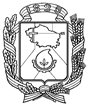 АДМИНИСТРАЦИЯ ГОРОДА НЕВИННОМЫССКАСТАВРОПОЛЬСКОГО КРАЯПОСТАНОВЛЕНИЕ15.11.2019                                 г. Невинномысск                                        № 2137Об утверждении муниципальной программы «Развитие образования в городе Невинномысске»В соответствии с Порядком разработки, реализации и оценки эффективности муниципальных программ города Невинномысска, утвержденным постановлением администрации города Невинномысска        от 14 апреля 2016 г. № 710, Методическими указаниями по разработке, реализации и оценке эффективности муниципальных программ города Невинномысска, утвержденными постановлением администрации города Невинномысска от 08 июня 2016 г. № 1146, постановляю:1. Утвердить муниципальную программу «Развитие образования в городе Невинномысске» согласно приложению к настоящему постановлению.2. Признать утратившими силу постановления администрации города Невинномысска:от 21 ноября 2016 г. № 2549 «Об утверждении муниципальной программы «Развитие образования в городе Невинномысске»;от 24 марта 2017 г. № 743 «О внесении изменений в муниципальную программу «Развитие образования в городе Невинномысске», утвержденную постановлением администрации города Невинномысска от 21 ноября 2016 г. № 2549»;от 13.07.2017 № 1790 «О внесении изменений в муниципальную программу «Развитие образования в городе Невинномысске», утвержденную постановлением администрации города Невинномысска от 21 ноября 2016 г. № 2549»;от 28.08.2017 № 2013 «О внесении изменений в муниципальную программу «Развитие образования в городе Невинномысске», утвержденную постановлением администрации города Невинномысска от 21 ноября 2016 г. № 2549»;от 25.10.2017 № 2395 «О внесении изменений в муниципальную программу «Развитие образования в городе Невинномысске», утвержденную постановлением администрации города Невинномысска от 21 ноября 2016 г. № 2549»;от 15.11.2017 № 2563«О внесении изменения в муниципальную программу «Развитие образования в городе Невинномысске», утвержденную постановлением администрации города Невинномысска от 21 ноября 2016 г. № 2549»;от 14.02.2018 № 160 «О внесении изменений в муниципальную программу «Развитие образования в городе Невинномысске», утвержденную постановлением администрации города Невинномысска от 21 ноября 2016 г. № 2549»;от 27.04.2018 № 539 «О внесении изменений в муниципальную программу «Развитие образования в городе Невинномысске», утвержденную постановлением администрации города Невинномысска от 21 ноября 2016 г. № 2549»;от 27.08.2018 № 1185«О внесении изменений в муниципальную программу «Развитие образования в городе Невинномысске», утвержденную постановлением администрации города Невинномысска от 21 ноября 2016 г. № 2549»;от 29.12.2018 № 1980 «О внесении изменения в муниципальную программу «Развитие образования в городе Невинномысске», утвержденную постановлением администрации города Невинномысска от 21 ноября 2016 г. № 2549»;от 22.05.2019 № 724 «О внесении изменений в муниципальную программу «Развитие образования в городе Невинномысске», утвержденную постановлением администрации города Невинномысска от 21 ноября 2016 г. № 2549»;от 19.09.2019 № 1695 «О внесении изменений в муниципальную программу «Развитие образования в городе Невинномысске», утвержденную постановлением администрации города Невинномысска от 21 ноября 2016 г. № 2549».3. Разместить настоящее постановление на официальном сайте администрации города Невинномысска в информационно–телекоммуникационной сети «Интернет».4. Контроль за исполнением настоящего постановления возложить на первого заместителя главы администрации города Невинномысска                         Олешкевич Т.А.5. Настоящее постановление  вступает в силу с 01 января 2020 г.Глава города НевинномысскаСтавропольского края                                                                   М.А. МиненковМУНИЦИПАЛЬНАЯ ПРОГРАММА «Развитие образования в городе Невинномысске»ПАСПОРТмуниципальной программы «Развитие образования в городе Невинномысске» Приоритеты и цели реализуемой в городе политики в сфере реализации программыОсновными приоритетами реализуемой в городе социально–экономической политики в сфере развития системы дошкольного, общего и дополнительного образования в соответствии со стратегией социально–экономического развития города Невинномысска до 2025 года, утвержденной постановлением администрации города от 22 декабря . № 2226, являются:повышение доступности качественного образования, соответствующего требованиям инновационного развития экономики; воспитание гармонично развитой и социально ответственной личности на основе духовно-нравственных ценностей народов Российской Федерации, исторических и национально-культурных традиций;формирование эффективной системы выявления, поддержки и развития способностей и талантов у детей и молодежи, основанной на принципах справедливости, всеобщности и направленной на самоопределение и профессиональную ориентацию;создание современной и безопасной цифровой образовательной среды, обеспечивающей высокое качество и доступность образования всех видов и уровней.Целью программы является обеспечение высокого качества образования в соответствии с запросами населения и перспективами развития города.Целесообразность решения проблем в системе общего и дополнительного образования города на основе программно-целевого метода обусловлена масштабностью, высокой социально–экономической значимостью и межведомственным характером решаемых проблем, требующих создания централизованных механизмов координации действий органов администрации города, необходимостью модернизационных преобразований с целью повышения доступности и качества образования в городе, необходимостью создания системы количественных и качественных, показателей, характеризующих состояние реализации программы, с целью повышения эффективности планирования, распределения и использования бюджетных средств их получателями.Основные направления реализации программы позволяют учесть основные аспекты развития системы дошкольного, общего и дополнительного образования города и в рамках ее финансирования определить приоритетность тех или иных мероприятий подпрограмм. В целях снижения рисков невыполнения подпрограмм возможна корректировка мероприятий подпрограмм и их финансирования.Наиболее вероятными прогнозными вариантами развития системы дошкольного, общего и дополнительного образования в городе в период 2020– 2022 годов являются: выход на траекторию устойчивого развития системы дошкольного, общего и дополнительного образования города, создание условий для развития человеческого потенциала, ориентация бюджетных расходов на обеспечение результативности деятельности образовательных учреждений, развитие конкуренции в сфере предоставления образовательных услуг, повышение эффективности и прозрачности управления.Сведения об индикаторах достижения целей программы и показателях решения задач подпрограмм программы приведены в приложении 1 к программе.Перечень ведомственных целевых программ, основных мероприятий программы приведен в приложении 2 к программе.Объемы финансового обеспечения программы приведены в приложении 3 к программе.Объемы финансового обеспечения программы за счет средств бюджета города приведены в приложении 4 к программе.Сведения об источнике информации и методике расчета индикаторов достижения целей программы и показателей решения задач подпрограмм программы приведены в приложении 5 к программе.Сведения о весовых коэффициентах, присвоенных цели программы и задачам подпрограмм программы приведены в приложении 6 к программе.Подпрограмма «Развитие дошкольного образования в городе Невинномысске» программы приведена в приложении 7 к программе.Подпрограмма «Развитие общего и дополнительного образования в городе Невинномысске» программы приведена в приложении 8 к программе.Подпрограмма «Обеспечение реализации программы»приведена в приложении 9 к программе.Первый заместитель главыадминистрации города Невинномысска                                          В.Э. СоколюкСВЕДЕНИЯоб индикаторах достижения целей муниципальной программы «Развитие образования в городе Невинномысске» и показателях решения задач подпрограмм муниципальной программы «Развитие образования в городе Невинномысске»ПЕРЕЧЕНЬведомственных целевых программ, основных мероприятий муниципальной программы «Развитие образования в городе Невинномысске»ОБЪЕМЫ финансового обеспечения муниципальной программы«Развитие образования в городе Невинномысске»ОБЪЕМЫ финансового обеспечения программы «Развитие образования в городе Невинномысске» за счет средств бюджета города НевинномысскаСВЕДЕНИЯоб источнике информации и методике расчета индикаторов достижения целей муниципальной программы «развитие образования в городе Невинномысске» и показателей решения задач подпрограмм муниципальной программы«Развитие образования в городе  Невинномысске»Приложение  6к муниципальной программе «Развитие образования в городе Невинномысске»СВЕДЕНИЯо весовых коэффициентах, присвоенных цели муниципальной программы «Развитие образования в городе Невинномысске» и задачам подпрограмм муниципальной программы «Развитие образования в городе Невинномысске» ПОДПРОГРАММА «Развитие дошкольного образования в городе Невинномысске» муниципальной программы «Развитие образования в городе Невинномысске»ПАСПОРТподпрограммы «Развитие дошкольного образования в городе Невинномысске» муниципальной программы «Развитие образования в городе Невинномысске»Характеристика основных мероприятий подпрограммыДля решения задач подпрограммы необходимо обеспечить выполнение следующих основных мероприятий:Основное мероприятие 1: обеспечение государственных гарантий реализации прав на получение общедоступного и бесплатного дошкольного образования в муниципальных и частных дошкольных образовательных организациях.Финансовое обеспечение государственных гарантий реализации прав на получение общедоступного и бесплатного дошкольного образования в МДОУ и ЧДОУ осуществляется путем предоставления органами государственной власти Ставропольского края субвенций местному бюджету, включая расходы на оплату труда, приобретение учебников, учебных пособий, средств обучения, игр, игрушек в соответствии с нормативами, определяемыми органами государственной власти Ставропольского края (пункты 3, 6 части 1 статьи9 Федерального закона от 29 декабря  № 273–ФЗ «Об образовании в Российской Федерации»). В соответствии с Законом Ставропольского края от 08 июля .     № 57-кз«О наделении органов местного самоуправления муниципальных районов и городских округов в Ставропольском крае отдельными государственными полномочиями Ставропольского края по обучению детей-инвалидов на дому» органы местного самоуправления муниципальных районов и городских округов в Ставропольском крае наделяются отдельными государственными полномочиями, состоящими в обеспечении с согласия родителей (законных представителей) обучения по основной общеобразовательной или индивидуальной программе дошкольного образования на дому детей-инвалидов, которые по состоянию здоровья не имеют возможности получать воспитание и обучение в общих или специальных дошкольных образовательных учреждениях. В соответствии с пунктом 1 части 2 статьи 5 указанного закона органы государственной власти Ставропольского края обеспечивают передачу органам местного самоуправления финансовых средств и материальных ресурсов, необходимых для осуществления ими отдельных государственных полномочий. Основное мероприятие 2: оказание материальной поддержки родителям в воспитании и обучении детей, посещающих образовательные организации, реализующие образовательную программу дошкольного образования в виде компенсации части родительской платы.Размер компенсации устанавливается законами и иными нормативными правовыми актами субъектов Российской Федерации и не должен быть менее 20 % среднего размера родительской платы за присмотр и уход за детьми в государственных и муниципальных образовательных организациях, находящихся на территории соответствующего субъекта Российской Федерации, на первого ребенка, не менее 50 % размера такой платы на второго ребенка, не менее 70 % размера такой платы на третьего ребенка и последующих детей. Средний размер родительской платы за присмотр и уход за детьми в государственных и муниципальных образовательных организациях устанавливается органами государственной власти субъекта Российской Федерации. Право на получение компенсации имеет один из родителей (законных представителей), внесших родительскую плату за присмотр и уход за детьми в соответствующей образовательной организации. При предоставлении компенсации органы государственной власти субъектов Российской Федерации вправе законами и иными нормативными правовыми актами субъектов Российской Федерации устанавливать критерии нуждаемости (часть 5 статьи 65 Федерального закона от 29 декабря 2012 года№ 273-ФЗ «Об образовании в Российской Федерации»). Основное мероприятие 3: создание условий для осуществления присмотра и ухода за детьми.В соответствии с частью 1 статьи 9 Федерального закона от 29 декабря  № 273–ФЗ «Об образовании в Российской Федерации» к полномочиям органов местного самоуправления муниципальных районов и городских округов в сфере образования относится создание условий для осуществления присмотра и ухода за детьми, содержания детей в муниципальных образовательных учреждениях, что требует финансирования. За счет средств бюджета города осуществляется оплата труда обслуживающего персонала, оплата коммунальных услуг, договорных обязательств по обеспечению требований пожарной безопасности и антитеррористической защищенности МДОУ, санитарных норм и правил, питания воспитанников.Основное мероприятие 4: проведение мероприятий по энергосбережению (работы по замене оконных блоков в МДОУ).Одним из показателей достижения современных условий обучения является реализация подпрограммы «Энергосбережение и повышение энергетической эффективности» государственной программы Ставропольского края «Развитие энергетики, промышленности и связи», направленной на проведение работ по замене оконных блоков в муниципальных дошкольных и общеобразовательных организациях за счет средств местного и краевого бюджетов. Основное мероприятие 5: совершенствование материально-технической базы зданий муниципальных дошкольных образовательных организаций.Показатель достижения мероприятия - поддержание и совершенствование материально-технической базы МДОУ в соответствии с нормами СанПин в текущем году.Основное мероприятие 6: устройство спортивной площадки в рамках реализации проекта развития территорий муниципальных образований Ставропольского края, основанного на местных инициативах в МДОО № 4.Показатель достижения мероприятия – соответствие норм СанПиН спортивных сооружений МДОУ.Исполнителями подпрограммы являются управление образования, МДОУ, ЧДОУ.ПОДПРОГРАММА«Развитие общего и дополнительного образования в городе Невинномысске» муниципальной программы «Развитие образования в городе Невинномысске»ПАСПОРТподпрограммы «Развитие общего и дополнительного образования в городе Невинномысске» муниципальной программы «Развитие образования в городе Невинномысске»Характеристика основных мероприятий подпрограммы Для решения задач подпрограммы необходимо обеспечить выполнение следующих основных мероприятий:Основное мероприятие 1: обеспечение государственных гарантий реализации прав на получение общедоступного и бесплатного общего образования в муниципальных и частных общеобразовательных организациях.Образовательные учреждения в обязательном порядке обеспечивают прием всех подлежащих обучению детей, проживающих на территории города и имеющих право на получение образования соответствующего уровня, предпринимают меры, позволяющие снизить количество не приступивших к обучению в течение учебного года.Основное мероприятие 2: организация предоставления дополнительного образования детей в муниципальных общеобразовательных организациях, организациях дополнительного образования.Муниципальные организации дополнительного образования обеспечивают в соответствии с запросом граждан получение бесплатного дополнительного образования, способствуют повышению уровня удовлетворенности качеством дополнительного образования.Основное мероприятие 3: организация и проведение каникулярного отдыха, трудовой занятости детей и подростков во внеурочное время.Увеличение направлений организованного отдыха и занятости детей в каникулярный период обеспечит профилактику правонарушений среди несовершеннолетних, дорожно-транспортных происшествий, несчастных случаев детей в возрасте от 6,5 до 18лет. Основное мероприятие 4: капитальный ремонт крыш зданий общеобразовательных учреждений.Планируется участие в краевой программе «Развитие образования» Ставропольского края по капитальному ремонту крыш общеобразовательных учреждений.Основное мероприятие 5: совершенствование материально-технической базы зданий общеобразовательных учреждений и учреждений дополнительного образования.Показатель достижения мероприятия - поддержание и совершенствование материально-технической базы зданий общеобразовательных учреждений и учреждений дополнительного образования в соответствии с нормами СанПиН в текущем году.Основное мероприятие 6: проведение мероприятий по энергосбережению (работы по замене оконных блоков в общеобразовательных учреждениях и учреждениях дополнительного образования).Одним из показателей достижения современных условий обучения является реализация подпрограммы «Энергосбережение и повышение энергетической эффективности» государственной программы Ставропольского края «Развитие энергетики, промышленности и связи», направленной на проведение работ по замене оконных блоков в муниципальных дошкольных и общеобразовательных организациях за счет средств местного и краевого бюджетов. Основное мероприятие 7: устройство спортивной площадки в рамках реализации проекта развития территорий муниципальных образований Ставропольского края, основанных на местных инициативах муниципальных бюджетных общеобразовательных учреждениях.Показатель достижения мероприятия – соответствие нормам СанПиН спортивных сооружений общеобразовательных организаций. Основное мероприятие 8: благоустройство территорий.Результат выполнения мероприятия –увеличение количества общеобразовательных организаций, территории которых приведены в соответствие  нормам СанПиНа.Основное мероприятие 9: антитеррористические мероприятия.Результат выполнения мероприятия –увеличение количества общеобразовательных организаций, в которых выполнены мероприятия направленные на повышение антитеррористической безопасности.Основное мероприятие 10: капитальный ремонт зданий.Показатель достижения мероприятия – увеличение количества зданий общеобразовательных организаций, в которых выполнен капитальный ремонт.Основное мероприятие 11: строительство детского технопарка Кванториум.Показатель достижения мероприятия –увеличение доли детей в возрасте 6,5 – 18 лет, получающих услуги по дополнительному образованию в АНО «Детский технопарк Кванториум города Невинномысска» в общей численности обучающихся в общеобразовательных учреждениях города.Основное мероприятие 12: приобретение подарков.Показатель достижения мероприятия – обеспечение обучающихся 1-4 классов общеобразовательных учреждений новогодними подарками.Исполнителями подпрограммы являются управление образования, муниципальные общеобразовательные учреждения и учреждения дополнительного образования, частное общеобразовательное учреждение.ПОДПРОГРАММА«Обеспечение реализации программы»муниципальной программы «Развитие образования в городе Невинномысске»Подпрограмма «Обеспечение реализации программы» муниципальной программы «Развитие образования в городе Невинномысске» (далее соответственно – подпрограмма, программа) направлена на осуществление управленческой и организационной деятельности управления образования администрации города Невинномысска (далее соответственно – управление образования, город) в рамках реализации программы.В рамках реализации подпрограммы предусмотрены следующие основные мероприятия подпрограммы:исполнение судебных решений по возмещению вреда здоровью;обеспечение деятельности по реализации программы;обеспечение централизованного хозяйственного обслуживания учреждений, подведомственных управлению образования;обеспечение методического обслуживания образовательных учреждений. Финансирование расходов на реализацию основных мероприятий подпрограммы осуществляется в пределах средств, предусматриваемых на указанные цели в соответствии с решением Думы города о бюджете города на очередной финансовый год и плановый период.Общий объем финансового обеспечения за счет средств бюджета города на реализацию подпрограммы составит 133408,23 тыс. рублей, в том числе по годам:в 2020 году – 46654,32 тыс. рублей;в 2021 году – 43854,07 тыс. рублей;в 2022 году – 42899,84 тыс. рублей.Приложениек постановлению администрациигорода Невинномысскаот 15.11.2019 № 2137Наименование программымуниципальная программа «Развитие образования в городе Невинномысске» (далее – программа)Ответственный исполнитель программыуправление образования администрации города Невинномысска (далее – управление образования)Соисполнители программынетИные участникипрограммымуниципальное бюджетное учреждение«Центр административно–хозяйственного обслуживания»;муниципальное бюджетное учреждение «Центр развития образования»;муниципальные дошкольные образовательные организации;частное дошкольное образовательное учреждение;муниципальные общеобразовательные организации и организации дополнительного образования;частное общеобразовательное учреждениеПодпрограммы программыподпрограмма «Развитие дошкольного образованияв городе Невинномысске»;подпрограмма «Развитие общего и дополнительного образования в городе Невинномысске»;подпрограмма «Обеспечение реализации программы»Цель программыобеспечение высокого качества образования в соответствии с запросами населения и перспективами развития города Невинномысска  (далее – город)Целевые индикаторы программыуровень удовлетворенности населения города качеством оказываемых муниципальных услуг общего, дополнительного и дошкольного образования;доля детей в возрасте от 1 года до 6 лет, состоящих на учете для определения в муниципальные дошкольные образовательные учреждения, в общей численности детей в возрасте 1 – 6 лет;доля выпускников муниципальных общеобразовательных учреждений, не получивших аттестат о среднем общем образовании из общей численности выпускников, участвовавших в государственной итоговой аттестации;доля муниципальных дошкольных образовательных учреждений, в которых полностью выполнена замена оконных блоков, в общем количестве муниципальных дошкольных образовательных учреждений;доля зданий муниципальных общеобразовательных учреждений и учреждений дополнительного образования, в которых выполнен капитальный ремонт кровли, в общем количестве зданий муниципальных общеобразовательных учреждений и учреждений дополнительного образования;доля муниципальных общеобразовательных учреждений и учреждений дополнительного образования, в которых выполнены мероприятия в текущем году, направленные на совершенствование материально-техническойбазы, в общем количестве зданий муниципальных общеобразовательных учреждений и учреждений дополнительного образования;доля муниципальных общеобразовательных учреждений и учреждений дополнительного образования, в которых полностью выполнена замена оконных блоков, в общем количестве общеобразовательных учреждений и учреждений дополнительного образования;доля муниципальных дошкольных образовательных организаций, в которых выполнены мероприятия в текущем году, направленные на соответствие нормам СанПиНа,в общем количестве зданий муниципальных дошкольных образовательных организаций;доля замененных оконных блоков в общем количестве оконных блоков, требующих замены в текущем году в образовательных организациях;доля муниципальных общеобразовательных учреждений и учреждений дополнительного образования, в которых выполнены мероприятия, направленные на развитие территорий, основанных на местных инициативах в общем количестве муниципальных общеобразовательных учреждений и учреждений дополнительного образования;доля отремонтированных в установленные сроки кровель в общем количестве кровель, требующих капитального ремонта в общеобразовательных организациях, в соответствии с подпрограммой «Развитие дошкольного, общего и дополнительного образования» государственной программы Ставропольского края «Развитие образования» (в расчете на 1 год);доля общеобразовательных организаций, в которых выполнены работы по благоустройству территорий в общем количестве общеобразовательных организаций требующих выполнения работ по благоустройству территорий, в соответствии с подпрограммой «Развитие дошкольного, общего и дополнительного образования» государственной программы Ставропольского края «Развитие образования»;доля муниципальных общеобразовательных учреждений и учреждений дополнительного образования, в которых выполнены мероприятия, направленные на повышение антитеррористической безопасности в общем количестве муниципальных общеобразовательных учреждений и учреждений дополнительного образования;доля муниципальных дошкольных образовательных учреждений, в которых выполнены мероприятия, направленные на развитие территорий, основанных на местных инициативах в общем количестве муниципальных дошкольных образовательных учреждений;объем привлеченных средств из федерального и краевого бюджетов субсидий и иных межбюджетных трансфертов на 1 рубль финансового обеспечения программы за счет средств бюджета города;доля зданий муниципальных общеобразовательных учреждений и учреждений дополнительного образования, в которых выполнены мероприятия по капитальному ремонту зданийСроки и этапы реализациипрограммы2020 – 2022 годыОбъемы и источники финансового обеспечения программыобъем финансового обеспечения программы составит  3352736,08 тыс.рублей, в том числе по источникам финансового обеспечения:бюджет  Ставропольского  края –  1979401,81тыс. рублей, в том числе по годам:в 2020 году – 707407,55 тыс. рублей;в 2021 году – 634272,20тыс. рублей;в 2022 году – 637722,06тыс. рублей;бюджет города – 1373334,27 тыс. рублей, в том числе по годам:в 2020 году – 498619,45тыс. рублей;в 2021 году – 443932,38тыс. рублей;в 2022 году –  430782,44тыс. рублейОжидаемые конечные результаты реализации программыувеличение доли населения города, удовлетворенного качеством оказываемых муниципальных услуг общего образования до 98,50 %, дополнительного образования до 98,00 %, дошкольного образования до 98,25%;сокращение доли детей в возрасте от 1 года до 6 лет, состоящих на учете для определения в муниципальные дошкольные образовательные учреждения, в общей численности детей в возрасте 1 – 6 лет до 10,0%;сокращение доли выпускников муниципальных общеобразовательных учреждений, не получивших аттестат о среднем общем образовании в общей численности выпускников, участвовавших в государственной итоговой аттестации, до 1,00%;увеличение доли муниципальных дошкольных образовательных учреждений, в которых полностью выполнена замена оконных блоков, в общем количестве муниципальных дошкольных образовательных учреждений, до 100,00%;увеличение доли зданий муниципальных общеобразовательных учреждений и учреждений дополнительного образования, в которых выполнен капитальный ремонт кровли, в общем количестве зданий образовательных учреждений и учреждений дополнительного образования, до 53,57%;поддержание и совершенствование материально-технической базы дошкольных образовательных учреждений, муниципальных общеобразовательных учреждений и учреждений дополнительного образования в соответствии с нормами СанПин;увеличение доли муниципальных общеобразовательных учреждений и учреждений дополнительного образования, в которых полностью выполнена замена оконных блоков, в общем количестве общеобразовательных учреждений и учреждений дополнительного образования, до 100,00 %;увеличение доли муниципальных общеобразовательных учреждений и учреждений дополнительного образования, в которых выполнены мероприятия, направленные на развитие территорий, основанных на местных инициативах в общем количестве муниципальных общеобразовательных учреждений и учреждений дополнительного образования до 17,39 %;привлечение ежегодно не менее 1,4 рубля средств федерального и краевого бюджетов на 1 рубль счет средств бюджета города;увеличение доли отремонтированных в установленные сроки кровель в общем количестве кровель, требующих капитального ремонта в общеобразовательных организациях, в соответствии с подпрограммой «Развитие дошкольного, общего и дополнительного образования» государственной программы Ставропольского края «Развитие образования» (в расчете на 1 год) до 100 %;увеличение доли общеобразовательных организаций, в которых выполнены работы по благоустройству территорий в общем количестве общеобразовательных организаций, требующих выполнения работ по благоустройству территорий, в соответствии с подпрограммой «Развитие дошкольного, общего и дополнительного образования» государственной программы Ставропольского края «Развитие образования» до 21,43%;увеличение доли муниципальных общеобразовательных учреждений и учреждений дополнительного образования, в которых выполнены мероприятия, направленные на повышение антитеррористической безопасности в общем количестве муниципальных общеобразовательных учреждений и учреждений дополнительного образования, до 34,78 %;увеличение доли муниципальных дошкольных образовательных учреждений, в которых выполнены мероприятия, направленные на развитие территорий, основанных на местных инициативах в общем количестве муниципальных дошкольных образовательных учреждений до 3,12 %Приложение 1к муниципальной программе«Развитие образованияв городе Невинномысске»N№ п/пНаименование индикатора достижения цели, показателя решения задачи, виды их временной характеристикиЕдиница измере-нияЗначение индикатора достижения цели программы, показателя решения задачи подпрограммы программыЗначение индикатора достижения цели программы, показателя решения задачи подпрограммы программыЗначение индикатора достижения цели программы, показателя решения задачи подпрограммы программыЗначение индикатора достижения цели программы, показателя решения задачи подпрограммы программыЗначение индикатора достижения цели программы, показателя решения задачи подпрограммы программыN№ п/пНаименование индикатора достижения цели, показателя решения задачи, виды их временной характеристикиЕдиница измере-ния2018 год2019год2020год2021год2022год123456677881.Муниципальная программа «Развитие образования в городе Невинномысске»Муниципальная программа «Развитие образования в городе Невинномысске»Муниципальная программа «Развитие образования в городе Невинномысске»Муниципальная программа «Развитие образования в городе Невинномысске»Муниципальная программа «Развитие образования в городе Невинномысске»Муниципальная программа «Развитие образования в городе Невинномысске»Муниципальная программа «Развитие образования в городе Невинномысске»Муниципальная программа «Развитие образования в городе Невинномысске»Муниципальная программа «Развитие образования в городе Невинномысске»Муниципальная программа «Развитие образования в городе Невинномысске»2.Цель 1: обеспечение высокого качества образования в соответствии с запросами населения и перспективами развития города Невинномысска  Цель 1: обеспечение высокого качества образования в соответствии с запросами населения и перспективами развития города Невинномысска  Цель 1: обеспечение высокого качества образования в соответствии с запросами населения и перспективами развития города Невинномысска  Цель 1: обеспечение высокого качества образования в соответствии с запросами населения и перспективами развития города Невинномысска  Цель 1: обеспечение высокого качества образования в соответствии с запросами населения и перспективами развития города Невинномысска  Цель 1: обеспечение высокого качества образования в соответствии с запросами населения и перспективами развития города Невинномысска  Цель 1: обеспечение высокого качества образования в соответствии с запросами населения и перспективами развития города Невинномысска  Цель 1: обеспечение высокого качества образования в соответствии с запросами населения и перспективами развития города Невинномысска  Цель 1: обеспечение высокого качества образования в соответствии с запросами населения и перспективами развития города Невинномысска  Цель 1: обеспечение высокого качества образования в соответствии с запросами населения и перспективами развития города Невинномысска  2.1.2Уровень удовлетворенности населения города Невинномысска   (далее – город) качеством оказываемых муниципальных услуг общего и дополнительного образования, на конец календарного годапроценты--------2.1.2дошкольногопроценты98,0098,0098,2098,2098,2598,2598,2598,252.1.2начального общего, основного общего, среднего общегопроценты98,0098,5098,5098,5098,5098,5098,5098,502.1.2дополнительногопроценты98,0098,0098,0098,0098,0098,0098,0098,002.2.Доля детей в возрасте от 1 года до 6 лет, состоящих на учете для определения в муниципальные дошкольные образовательные учреждения (далее – МДОУ), в общей численности детей в возрасте 1 – 6 лет, на конец календарного годапроценты10,1310,1010,1010,1010,1010,1010,0010,002.3.Доля выпускников муниципальных общеобразовательных учреждений, не получивших аттестат о среднем общем образовании в общей численности выпускников участвовавших в государственной итоговой аттестации, по окончанию государственной итоговой аттестации, на конец календарного годапроценты0,201,001,001,001,001,001,001,002.4.Доля МДОУ, в которых полностью выполнена замена оконных блоков, в общем количестве МДОУ, нарастающим итогом на конец календарного годапроценты78,1293,75100,00100,00100,00100,00100,00100,002.5.Доля зданий муниципальных общеобразовательных учреждений и учреждений дополнительного образования, в которых выполнен капитальный ремонт кровли, в общем количестве зданий муниципальных общеобразовательных учреждений и учреждений дополнительного образования, нарастающим итогом на конец календарного годапроценты46,4350,0053,5753,5753,5753,5753,5753,572.6.Доля зданий муниципальных общеобразовательных учреждений и учреждений дополнительного образования, в которых проводились мероприятия, направленные на поддержание и совершенствование материально-технической базы в соответствии с нормами СанПина, в общем количестве зданий муниципальных общеобразовательных учреждений и учреждений дополнительного образования, нарастающим итогом на конец календарного годапроценты20,0033,3340,0040,0056,6656,6680,0080,002.7.Доля муниципальных общеобразовательных учреждений и учреждений дополнительного образования, в которых полностью выполнена замена оконных блоков, в общем количестве муниципальных общеобразовательных учреждений и учреждений дополнительного образования, нарастающим итогом на конец календарного годапроценты66,6666,66100,00100,00100,00100,00100,00100,002.8.Доля МДОУ, в которых выполнены мероприятия в текущем году, направленные на соответствие нормам СанПин, в общем количестве зданий МДОУ, на конец календарного годапроценты9,3721,8840,6340,6337,5037,5028,1228,122.9.Доля общеобразовательных   учреждений и учреждений дополнительного образования, в которых выполнены мероприятия, направленные на развитие территорий, основанных на             местных инициативах, в общем количестве общеобразовательных учреждений и учреждений дополнительного образования, нарастающим итогом на конец календарного годапроценты013,0417,3917,3917,3917,3917,3917,392.10.Доля отремонтированных в установленные сроки кровель в общем количестве кровель, требующих капитального ремонта в общеобразовательных организациях, в соответствии с подпрограммой «Развитие дошкольного, общего и дополнительного образования» государственной программы Ставропольского края «Развитие образования» (в расчете на 1 год) на  конец календарного года (в соответствии с соглашением)проценты050,00100,00100,000,00,00,00,02.11.Доля общеобразовательных организаций, в которых выполнены работы по благоустройству территорий в общем количестве общеобразовательных организаций, требующих выполнения работ по благоустройству территорий, в соответствии с программой «Развитие дошкольного, общего и дополнительного образования» государственной программы Ставропольского края «Развитие образования» нарастающим итогом  на конец календарного года (в соответствии с соглашением)проценты014,2821,4321,4321,4321,4321,4321,432.12.Объем привлеченных из федерального и краевого бюджетов субсидий и иных межбюджетных трансфертов на 1 рубль финансового обеспечения Программы за счет средств бюджета городарубли1,371,361,421,421,431,431,481,482.13.Доля муниципальных общеобразовательных учреждений и учреждений дополнительного образования, в которых выполнены мероприятия, направленные на повышение антитеррористической безопасности в общем количестве муниципальных общеобразовательных учреждений и учреждений дополнительного образования, нарастающим итогом на конец календарного годапроценты0034,7834,7834,7834,7834,7834,782.14.Доля муниципальных дошкольных образовательных учреждений, в              которых выполнены мероприятия,          направленные на развитие территорий, основанных на местных инициативах, в общем количестве муниципальных дошкольных образовательных учреждений, нарастающим итогом на конец календарного годапроценты003,123,123,123,123,123,122.15.Доля зданий муниципальных общеобразовательных учреждений и учреждений дополнительного образования, в которых выполнены мероприятия в текущем году по капитальному ремонту зданий, в общем количестве зданий муниципальных общеобразовательных учреждений и учреждений дополнительного образования, на конец календарного годапроценты003,333,3300003.Подпрограмма 1 «Развитие дошкольного образования в городе Невинномысске»Подпрограмма 1 «Развитие дошкольного образования в городе Невинномысске»Подпрограмма 1 «Развитие дошкольного образования в городе Невинномысске»Подпрограмма 1 «Развитие дошкольного образования в городе Невинномысске»Подпрограмма 1 «Развитие дошкольного образования в городе Невинномысске»Подпрограмма 1 «Развитие дошкольного образования в городе Невинномысске»Подпрограмма 1 «Развитие дошкольного образования в городе Невинномысске»Подпрограмма 1 «Развитие дошкольного образования в городе Невинномысске»Подпрограмма 1 «Развитие дошкольного образования в городе Невинномысске»Подпрограмма 1 «Развитие дошкольного образования в городе Невинномысске»3.1.Задача 1 подпрограммы 1: повышение доступности и качества дошкольного образованияЗадача 1 подпрограммы 1: повышение доступности и качества дошкольного образованияЗадача 1 подпрограммы 1: повышение доступности и качества дошкольного образованияЗадача 1 подпрограммы 1: повышение доступности и качества дошкольного образованияЗадача 1 подпрограммы 1: повышение доступности и качества дошкольного образованияЗадача 1 подпрограммы 1: повышение доступности и качества дошкольного образованияЗадача 1 подпрограммы 1: повышение доступности и качества дошкольного образованияЗадача 1 подпрограммы 1: повышение доступности и качества дошкольного образованияЗадача 1 подпрограммы 1: повышение доступности и качества дошкольного образованияЗадача 1 подпрограммы 1: повышение доступности и качества дошкольного образования3.1.1.Доля детей в возрасте от 1 года до 6 лет, получающих дошкольную образовательную услугу и (или) услугу по их содержанию в МДОУ в общей численности детей 1-6 лет, на конец календарного годапроценты71,7071,8071,9071,9072,0072,0072,0072,003.1.2.Удельный вес численности детей частных дошкольных образовательных учреждений (далее– ЧДОУ) в общей численности детей дошкольных образовательных учреждений, на конец календарного  годапроценты1,201,401,501,501,601,601,601,603.1.3.Доля детодней в МДОУ на конец календарного годапроценты73,3075,1075,1075,1075,2575,2575,2575,253.1.4.Доля детей, родителям которых выплачивается компенсация части родительской платы в общей численности детей дошкольного возраста, на конец календарного годапроценты85,7585,7585,7585,7586,0086,0086,0086,003.2.Задача 2 подпрограммы 1: обеспечение содержания зданий и сооружений МДОУЗадача 2 подпрограммы 1: обеспечение содержания зданий и сооружений МДОУЗадача 2 подпрограммы 1: обеспечение содержания зданий и сооружений МДОУЗадача 2 подпрограммы 1: обеспечение содержания зданий и сооружений МДОУЗадача 2 подпрограммы 1: обеспечение содержания зданий и сооружений МДОУЗадача 2 подпрограммы 1: обеспечение содержания зданий и сооружений МДОУЗадача 2 подпрограммы 1: обеспечение содержания зданий и сооружений МДОУЗадача 2 подпрограммы 1: обеспечение содержания зданий и сооружений МДОУЗадача 2 подпрограммы 1: обеспечение содержания зданий и сооружений МДОУЗадача 2 подпрограммы 1: обеспечение содержания зданий и сооружений МДОУ3.2.1.Количество МДОУ, в которых полностью выполнена замена оконных блоков, нарастающим итогом на конец календарного годаединицы25303232323232323.2.2.Количество зданий МДОУ, в которых проводились мероприятия в текущем году, направленные на поддержание требований норм СанПиНа, на конец календарного годаединицы3713131212993.2.3.Количество дошкольных образовательных учреждений, в               которых выполнены мероприятия в            текущем году, направленные на          развитие территорий, основанных на             местных инициативах, нарастающим итогом на конец календарного годаединицы001111114.Подпрограмма 2 «Развитие общего и дополнительного образования в городе Невинномысске»Подпрограмма 2 «Развитие общего и дополнительного образования в городе Невинномысске»Подпрограмма 2 «Развитие общего и дополнительного образования в городе Невинномысске»Подпрограмма 2 «Развитие общего и дополнительного образования в городе Невинномысске»Подпрограмма 2 «Развитие общего и дополнительного образования в городе Невинномысске»Подпрограмма 2 «Развитие общего и дополнительного образования в городе Невинномысске»Подпрограмма 2 «Развитие общего и дополнительного образования в городе Невинномысске»Подпрограмма 2 «Развитие общего и дополнительного образования в городе Невинномысске»Подпрограмма 2 «Развитие общего и дополнительного образования в городе Невинномысске»Подпрограмма 2 «Развитие общего и дополнительного образования в городе Невинномысске»4.1.Задача 1 подпрограммы 2: развитие и повышение качества общего и дополнительного образованияЗадача 1 подпрограммы 2: развитие и повышение качества общего и дополнительного образованияЗадача 1 подпрограммы 2: развитие и повышение качества общего и дополнительного образованияЗадача 1 подпрограммы 2: развитие и повышение качества общего и дополнительного образованияЗадача 1 подпрограммы 2: развитие и повышение качества общего и дополнительного образованияЗадача 1 подпрограммы 2: развитие и повышение качества общего и дополнительного образованияЗадача 1 подпрограммы 2: развитие и повышение качества общего и дополнительного образованияЗадача 1 подпрограммы 2: развитие и повышение качества общего и дополнительного образованияЗадача 1 подпрограммы 2: развитие и повышение качества общего и дополнительного образованияЗадача 1 подпрограммы 2: развитие и повышение качества общего и дополнительного образования4.1.1.Доля детей, получающих бесплатное начальное общее, основное общее и среднее общее образование, в общей численности детей в возрасте от 6,5 до 18 лет, на 10 сентября текущего годапроценты99,9599,9599,9599,9599,9599,9599,9599,954.1.2.Доля детей в возрасте 6,5 – 18 лет, получающих услуги по дополнительному образованию в общей численности детей данной категории, на 10 сентября текущего годапроценты80,4081,0081,0081,0081,0081,0081,0081,004.1.3.Доля обучающихся в муниципальных общеобразовательных учреждениях, занимающихся во вторую (третью) смену, в общей численности обучающихся в муниципальных общеобразовательных учреждениях, на 10 сентября текущего годапроценты14,0414,0014,0014,0014,0014,0014,0014,004.1.4.Доля выпускников муниципальных общеобразовательных учреждений, сдавших единый государственный экзамен по русскому языку и математике, в общей численности выпускников муниципальных общеобразовательных учреждений, сдававших единый государственный экзамен по данным предметам, на 30 июня текущего годапроценты99,8099,8599,9099,9099,9599,9599,9599,954.1.5.Доля обучающихся 1-4 классов муниципальных общеобразовательных учреждений, которые получили новогодние подарки, на конец календарного годапроценты1001001001001001001001004.1.6.Доля общеобразовательных организаций, обеспеченных Интернет-соединением со скоростью соединения не менее 100 Мб/c, нарастающим итогом на конец календарного годапроценты0122929414141414.1.7.Доля детей в возрасте 6,5 – 18 лет, получающих услуги по дополнительному образованию в АНО «Детский технопарк Кванториум города Невинномысска» в общей численности обучающихся в общеобразовательных учреждениях города, на 10 сентября текущего годапроценты000,650,650,650,650,650,654.2.Задача 2 подпрограммы 2: сохранение и укрепление здоровья обучающихсяЗадача 2 подпрограммы 2: сохранение и укрепление здоровья обучающихсяЗадача 2 подпрограммы 2: сохранение и укрепление здоровья обучающихсяЗадача 2 подпрограммы 2: сохранение и укрепление здоровья обучающихсяЗадача 2 подпрограммы 2: сохранение и укрепление здоровья обучающихсяЗадача 2 подпрограммы 2: сохранение и укрепление здоровья обучающихсяЗадача 2 подпрограммы 2: сохранение и укрепление здоровья обучающихсяЗадача 2 подпрограммы 2: сохранение и укрепление здоровья обучающихсяЗадача 2 подпрограммы 2: сохранение и укрепление здоровья обучающихсяЗадача 2 подпрограммы 2: сохранение и укрепление здоровья обучающихся4.2.1.Доля детей в возрасте от 6,5 до 18 лет, охваченных организованным каникулярным отдыхом и занятостью во внеурочное время, в общей численности обучающихся в системе образования города, на конец календарного годапроценты75,0068,6068,6068,6075,0075,0075,1075,104.2.2.Доля детей первой и второй групп здоровья в общей численности обучающихся в муниципальных общеобразовательных учреждениях, на конец календарного годапроценты86,9687,2087,4087,4087,6087,6087,6087,604.3.Задача 3 подпрограммы 2: обеспечение содержания зданий и сооружений общеобразовательных учреждений и учреждений дополнительного образованияЗадача 3 подпрограммы 2: обеспечение содержания зданий и сооружений общеобразовательных учреждений и учреждений дополнительного образованияЗадача 3 подпрограммы 2: обеспечение содержания зданий и сооружений общеобразовательных учреждений и учреждений дополнительного образованияЗадача 3 подпрограммы 2: обеспечение содержания зданий и сооружений общеобразовательных учреждений и учреждений дополнительного образованияЗадача 3 подпрограммы 2: обеспечение содержания зданий и сооружений общеобразовательных учреждений и учреждений дополнительного образованияЗадача 3 подпрограммы 2: обеспечение содержания зданий и сооружений общеобразовательных учреждений и учреждений дополнительного образованияЗадача 3 подпрограммы 2: обеспечение содержания зданий и сооружений общеобразовательных учреждений и учреждений дополнительного образованияЗадача 3 подпрограммы 2: обеспечение содержания зданий и сооружений общеобразовательных учреждений и учреждений дополнительного образованияЗадача 3 подпрограммы 2: обеспечение содержания зданий и сооружений общеобразовательных учреждений и учреждений дополнительного образованияЗадача 3 подпрограммы 2: обеспечение содержания зданий и сооружений общеобразовательных учреждений и учреждений дополнительного образования4.3.1.Количество зданий муниципальных общеобразовательных учреждений и учреждений дополнительного образования, в которых выполнен капитальный ремонт кровли, нарастающим итогом на конец календарного годаединицы13141515151515154.3.2.Количество зданий муниципальных общеобразовательных учреждений и учреждений дополнительного образования, в которых проводились мероприятия, направленные на поддержание и совершенствование материально-технической базы в соответствии с нормами СанПиНа, нарастающим итогом на конец календарного годаединицы6101212171724244.3.3.Количество муниципальных общеобразовательных учреждений и учреждений дополнительного образования, в которых полностью выполнена замена оконных блоков, нарастающим итогом на конец календарного годаединицы16162323232323234.3.4.Количество муниципальных         общеобразовательных учреждений и                 учреждений дополнительного       образования, в которых выполнены мероприятия, направленные на развитие территорий, основанных на местных инициативах, нарастающим итогом на конец календарного годаединицы034444444.3.5.Количество отремонтированных в установленные сроки кровель из общего числа кровель образовательных организаций требующих капитального ремонта, в соответствии с подпрограммой «Развитие дошкольного, общего и дополнительного образования» государственной программы Ставропольского края «Развитие образования» (в расчете на 1 год) на     конец календарного года (в соответствии с соглашением)единицы012200004.3.6.Количество общеобразовательных организаций, в которых выполнены работы по благоустройству территорий, в соответствии с подпрограммой «Развитие дошкольного, общего и дополнительного образования» государственной программы Ставропольского края «Развитие образования» наконец календарного года (в соответствии с соглашением)единицы023333334.3.7.Количество муниципальных общеобразовательных учреждений и учреждений дополнительного образования, в которых выполнены мероприятия, направленные на повышение антитеррористической безопасности, нарастающим итогом на конец календарного годаединицы0008888884.3.8.Количество зданий муниципальных общеобразовательных учреждений и учреждений дополнительного образования, в которых выполнены мероприятия в текущем году по капитальному ремонту зданий, в общем количестве зданий муниципальных общеобразовательных учреждений и учреждений дополнительного образования, на конец календарного годапроценты000110000Приложение 2к муниципальной программе «Развитие образованияв городе Невинномысске»№п/пНаименование подпрограмм, основных мероприятий, ведомственных целевых программТип основного мероприятия Ответственный исполнитель основного мероприятия, заказчик ВЦПСрокСрокСвязь с индикаторами достижения целей программы и показателями решения задач подпрограммы №п/пНаименование подпрограмм, основных мероприятий, ведомственных целевых программТип основного мероприятия Ответственный исполнитель основного мероприятия, заказчик ВЦПначала реализа-цииокончания реализацииСвязь с индикаторами достижения целей программы и показателями решения задач подпрограммы 12345671.Цель 1: обеспечение высокого качества образования в соответствии с запросами населения и перспективами развития города Невинномысска  Цель 1: обеспечение высокого качества образования в соответствии с запросами населения и перспективами развития города Невинномысска  Цель 1: обеспечение высокого качества образования в соответствии с запросами населения и перспективами развития города Невинномысска  Цель 1: обеспечение высокого качества образования в соответствии с запросами населения и перспективами развития города Невинномысска  Цель 1: обеспечение высокого качества образования в соответствии с запросами населения и перспективами развития города Невинномысска  Цель 1: обеспечение высокого качества образования в соответствии с запросами населения и перспективами развития города Невинномысска  1.1.Подпрограмма 1 «Развитие дошкольного образования в городе Невинномысске»--январь 2020 г.декабрь 2022 г.п. 2.1, 2.2, 2.4, 2.8, 2.12, 2.14 приложения11.1.1.Задача 1 подпрограммы 1: повышение доступности и качества дошкольного образованияЗадача 1 подпрограммы 1: повышение доступности и качества дошкольного образованияЗадача 1 подпрограммы 1: повышение доступности и качества дошкольного образованияЗадача 1 подпрограммы 1: повышение доступности и качества дошкольного образованияЗадача 1 подпрограммы 1: повышение доступности и качества дошкольного образованияЗадача 1 подпрограммы 1: повышение доступности и качества дошкольного образования1.1.1.1.Основное мероприятие 1: обеспечение государственных гарантий реализации прав на получение общедоступного и бесплатного дошкольного образования в муниципальных и частных дошкольных образовательных организацияхоказание (выполнение) муниципальных услуг (работ) учреждениями города Невинномысска по группам услуг (работ)управление   образования администрации города           Невинномыс-ска (далее соответст- венно- управлениеобразования, город)январь2020 г.декабрь 2022 г.п. 3.1.1, 3.1.2 приложения 11.1.1.2.Основное мероприятие 2: оказание материальной поддержки родителям в воспитании и обучении детей, посещающих образовательные организации, реализующие образовательную программу дошкольного образования в виде компенсации части родительской платы, создание условий для осуществления присмотра и ухода за детьмиисполнение публичных нормативных обязательств (по каждому обязательству или группе обязательств) оказание (выполнение) муниципальных услуг (работ) учреждениями города по группам услуг (работ)управление образованияянварь 2020 г.декабрь 2022 г.п. 3.1.4приложения 11.1.1.3.Основное мероприятие 3: создание условий для осуществления присмотра и ухода за детьмиоказание (выполнение) муниципальных услуг (работ) учреждениями города по группам услуг (работ)управление образованияянварь 2020 г.декабрь 2022 г.п. 3.1.3приложения 11.1.2.Задача 2 подпрограммы 1: обеспечение содержания зданий и сооружений муниципальных дошкольных образовательных учреждений (далее – МДОУ)Задача 2 подпрограммы 1: обеспечение содержания зданий и сооружений муниципальных дошкольных образовательных учреждений (далее – МДОУ)Задача 2 подпрограммы 1: обеспечение содержания зданий и сооружений муниципальных дошкольных образовательных учреждений (далее – МДОУ)Задача 2 подпрограммы 1: обеспечение содержания зданий и сооружений муниципальных дошкольных образовательных учреждений (далее – МДОУ)Задача 2 подпрограммы 1: обеспечение содержания зданий и сооружений муниципальных дошкольных образовательных учреждений (далее – МДОУ)Задача 2 подпрограммы 1: обеспечение содержания зданий и сооружений муниципальных дошкольных образовательных учреждений (далее – МДОУ)1.1.2.1.Основное мероприятие 4: проведение мероприятий по энергосбережению (работы по замене оконных блоков в МДОУ)предоставление субсидий муниципальным учреждениям города на цели, не связанные с оказанием (выполнением) ими муниципальных услуг (работ) в соответствии с муниципальным заданиемуправление образованияиюль2020 г.декабрь2020 г.п. 3.2.1приложения 11.1.2.2.Основное           мероприятие 5:                 совершенствование материально-технической базы зданий МДОУпредоставление субсидий муниципальным учреждениям города на цели, не связанные с оказанием (выполнением) ими муниципальных услуг (работ) в соответствии с муниципальным заданиемуправление образованияиюль    2020 г.декабрь 2022 г.п. 3.2.2приложения 11.1.2.3.Основное мероприятие 6: устройство спортивной площадки в рамках реализации  проекта развития территорий муниципальных  образований Ставропольского края, основанного на местных инициативах в муниципальной бюджетной дошкольной образовательной организации № 4предоставление субсидий муниципальным учреждениям города на цели, не связанные с оказанием (выполнением) ими муниципальных услуг (работ) в соответствии с муниципальным заданиемуправление образованияиюль2020 г.декабрь2020 г.п. 3.2.3 приложения 11.2.Подпрограмма 2 «Развитие общего и дополнительного образования в городе Невинномысске»--январь 2020 г.декабрь 2022 г.п. 2.1, 2.3, 2.5, 2.6, 2.7, 2.9, 2.10, 2.11, 2.12, 2.13, 2.15 приложения 11.2.1.Задача 1 подпрограммы 2: развитие и повышение качества общего и дополнительного образованияЗадача 1 подпрограммы 2: развитие и повышение качества общего и дополнительного образованияЗадача 1 подпрограммы 2: развитие и повышение качества общего и дополнительного образованияЗадача 1 подпрограммы 2: развитие и повышение качества общего и дополнительного образованияЗадача 1 подпрограммы 2: развитие и повышение качества общего и дополнительного образованияЗадача 1 подпрограммы 2: развитие и повышение качества общего и дополнительного образования1.2.1.1.Основное мероприятие 1: обеспечение государственных гарантий реализации прав на получение общедоступного и бесплатного начального общего, основного общего, среднего общего образованияоказание (выполнение) муниципальных услуг (работ) учреждениями города по группам услуг (работ)управление   образования январь 2020 г.декабрь 2022 г.п. 4.1.1, 4.1.3, 4.1.4, 4.1.6приложения 11.2.1.2.Основное мероприятие 2: организация предоставления дополнительного образования детей в муниципальных образовательных организациях дополнительного образования осуществление основных мероприятий участниками реализации программыуправление образованияянварь 2020 г.декабрь 2022 г.п. 4.1.2приложения 11.2.2.Задача 2 подпрограммы 2: сохранение и укрепление здоровья обучающихсяЗадача 2 подпрограммы 2: сохранение и укрепление здоровья обучающихсяЗадача 2 подпрограммы 2: сохранение и укрепление здоровья обучающихсяЗадача 2 подпрограммы 2: сохранение и укрепление здоровья обучающихсяЗадача 2 подпрограммы 2: сохранение и укрепление здоровья обучающихсяЗадача 2 подпрограммы 2: сохранение и укрепление здоровья обучающихся1.2.2.1. Основное мероприятие 3: организация и проведение каникулярного отдыха, трудовой занятости детей и подростков во внеурочное времяосуществление основных мероприятий участниками реализации программыуправление образованияянварь 2020 г.декабрь 2022 г.п. 4.2.1 и 4.2.2приложения 11.2.3.Задача 3 подпрограммы 2: обеспечение содержания зданий и сооружений общеобразовательных учреждений и учреждений дополнительного образованияЗадача 3 подпрограммы 2: обеспечение содержания зданий и сооружений общеобразовательных учреждений и учреждений дополнительного образованияЗадача 3 подпрограммы 2: обеспечение содержания зданий и сооружений общеобразовательных учреждений и учреждений дополнительного образованияЗадача 3 подпрограммы 2: обеспечение содержания зданий и сооружений общеобразовательных учреждений и учреждений дополнительного образованияЗадача 3 подпрограммы 2: обеспечение содержания зданий и сооружений общеобразовательных учреждений и учреждений дополнительного образованияЗадача 3 подпрограммы 2: обеспечение содержания зданий и сооружений общеобразовательных учреждений и учреждений дополнительного образования1.2.3.1.Основное мероприятие 4: капитальный ремонт крыш зданий муниципальных общеобразовательных учрежденийпредоставле-ние субсидий муниципальным учреждениям города на цели, не связанные с оказанием (выполнением) ими муниципаль-ных услуг (работ) в соответствии с муниципаль-ным заданиемуправление образованияиюль2020 г.сентябрь2020 г.п. 4.3.1 и 4.3.5 приложения 11.2.3.2.Основное мероприятие 5: совершенствование материально-технической базы зданий общеобразовательных учреждений и учреждений дополнительного образованияпредоставле-ние субсидий муниципальным учреждениям города на цели, не связанные с оказанием (выполнением ими муниципаль-ных услуг (работ) в соответствии с муниципаль-ным заданиемуправление образованияапрель2020 г.декабрь2022 г.п. 4.3.2 приложения11.2.3.3.Основное мероприятие 6: проведение мероприятий по энергосбережению (работы по замене оконных блоков в муниципальных общеобразовательных учреждениях и учреждениях дополнительного образования)предоставление субсидий муниципальным учреждениям города на цели, не связанные с оказанием (выполнением) ими муниципальных услуг (работ) в соответствии с муниципальным заданиемуправление образованияиюль    2020 г.сентябрь 2020 г.п. 4.3.3приложения 11.2.3.4.Основное мероприятие 7: устройство спортивной площадки в рамках реализации  проекта развития территорий муниципальных  образований Ставропольского края, основанного на местных инициативах в муниципальных бюджетных общеобразовательных учрежденияхпредоставление субсидий муниципальным учреждениям города на цели, не связанные с оказанием (выполнением) ими муниципальных услуг (работ) в соответствии с муниципальным заданиемуправление образованияянварь   2020 г.декабрь 2020 г.п. 4.3.4приложения 11.2.3.5.Основное мероприятие 8: благоустройство территорийпредоставление субсидий муниципальным учреждениям города на цели, не связанные с оказанием (выполнением) ими муниципальных услуг (работ) в соответствии с муниципальным заданиемуправление образованияиюнь  2020 г.октябрь 2020 г.п. 4.3.6приложения 11.2.3.6.Основное мероприятие 9: антитеррористичес-кие мероприятияпредоставление субсидий муниципальным учреждениям города на цели, не связанные с оказанием (выполнением) ими муниципальных услуг (работ) в соответствии с муниципальным заданиемуправление образованияиюнь  2020 г.октябрь 2020 г.п. 4.3.7приложения 11.2.3.7.Основное мероприятие 10: капитальный ремонт зданийпредоставление субсидий муниципальным учреждениям города на цели, не связанные с оказанием (выполнением) ими муниципальных услуг (работ) в соответствии с муниципальным заданиемуправление образованияиюль  2020 г.октябрь 2020 г.п. 4.3.8приложения 11.2.3.8.Основное мероприятие 11: строительство детского технопарка Кванториумпредоставление субсидий муниципальным учреждениям города на цели, не связанные с оказанием (выполнением) ими муниципальных услуг (работ) в соответствии с муниципальным заданиемуправление образованияапрель 2020 г.сентябрь  2020 г.п. 4.1.7приложения 11.2.3.9.Основное мероприятие 12: приобретение подарковпредоставление субсидий муниципальным учреждениям города на цели, не связанные с оказанием (выполнением) ими муниципальных услуг (работ) в соответствии с муниципальным заданиемуправление образованияноябрь 2020 г.декабрь 2022 г.п. 4.1.5приложения1Приложение 3 к муниципальной программе «Развитие образования в городе Невинномысске»№ п/пНаименование программы, под-программы программы, ведом-ственной целевой программы, мероприятия подпрограммы, отдельного мероприятияИсточники финансового обеспечения по ответственным исполнителям, соисполнителям и другим участникам программы, подпрограммОбъем финансового обеспечения по годам (тыс. руб.)Объем финансового обеспечения по годам (тыс. руб.)Объем финансового обеспечения по годам (тыс. руб.)№ п/пНаименование программы, под-программы программы, ведом-ственной целевой программы, мероприятия подпрограммы, отдельного мероприятияИсточники финансового обеспечения по ответственным исполнителям, соисполнителям и другим участникам программы, подпрограмм2020 г.2021 г.2022 г.1234561.Программа «Развитие образования  в городе Невинномысске» всего1206027,001078204,581068504,501.Программа «Развитие образования  в городе Невинномысске» средства федерального бюджета:---1.Программа «Развитие образования  в городе Невинномысске» средства бюджета Ставропольского края, в том числе предусмотренные:707407,55634272,20637722,061.Программа «Развитие образования  в городе Невинномысске» дошкольным образовательным орга-низациям286088,83295718,42301234,011.Программа «Развитие образования  в городе Невинномысске» общеобразовательным организациям 421318,72338553,78336488,051.Программа «Развитие образования  в городе Невинномысске» средства бюджета города Невинно-мысска (далее – города), в том числе:498619,45443932,38430782,441.Программа «Развитие образования  в городе Невинномысске» управлению образования админи-страции города (далее – управление образования)10657,109985,949648,651.Программа «Развитие образования  в городе Невинномысске» дошкольным образовательным орга-низациям240823,03221262,80212489,861.Программа «Развитие образования  в городе Невинномысске» общеобразовательным организациям и организациям дополнительного образования 211142,10178815,51175392,741.Программа «Развитие образования  в городе Невинномысске» муниципальному бюджетному учре-ждению «Центр административно-хозяйственного обслуживания» горо-да (далее - МБУ «ЦАХО»)26097,9424636,9524236,401.Программа «Развитие образования  в городе Невинномысске» муниципальному бюджетному учре-ждению «Центр развития образова-ния» города (далее - МБУ «ЦРО»)9899,289231,189014,791.Программа «Развитие образования  в городе Невинномысске» средства внебюджетных источников---2.Подпрограмма 1 «Развитие до-школьного образования в городе Невинномысске»всего526911,86516981,22513723,872.Подпрограмма 1 «Развитие до-школьного образования в городе Невинномысске»средства бюджета Ставропольского края, в том числе предусмотренные:286088,83295718,42301234,012.Подпрограмма 1 «Развитие до-школьного образования в городе Невинномысске»дошкольным образовательным орга-низациям286088,83295718,42301234,012.Подпрограмма 1 «Развитие до-школьного образования в городе Невинномысске»средства бюджета города, в том чис-ле:240823,03221262,80212489,862.Подпрограмма 1 «Развитие до-школьного образования в городе Невинномысске»дошкольным образовательным орга-низациям240823,03221262,80212489,862.1.Основное мероприятие 1: обес-печение государственных гаран-тий реализации прав на получе-ние общедоступного и бесплат-ного дошкольного образования в муниципальных и частных до-школьных образовательных организациях (далее соответ-ственно – МДОО, ЧДОО) всего259283,21275533,19281048,782.1.Основное мероприятие 1: обес-печение государственных гаран-тий реализации прав на получе-ние общедоступного и бесплат-ного дошкольного образования в муниципальных и частных до-школьных образовательных организациях (далее соответ-ственно – МДОО, ЧДОО) средства бюджета Ставропольского края, в том числе предусмотренные:259283,21275533,19281048,782.1.Основное мероприятие 1: обес-печение государственных гаран-тий реализации прав на получе-ние общедоступного и бесплат-ного дошкольного образования в муниципальных и частных до-школьных образовательных организациях (далее соответ-ственно – МДОО, ЧДОО) дошкольным образовательным орга-низациям259283,21275533,19281048,782.2.Основное мероприятие 2: оказа-ние материальной поддержки родителям в воспитании и обу-чении детей, посещающих обра-зовательные организации, реали-зующие образовательную про-грамму дошкольного образова-ния в виде компенсации части родительской платывсего20185,2320185,2320185,232.2.Основное мероприятие 2: оказа-ние материальной поддержки родителям в воспитании и обу-чении детей, посещающих обра-зовательные организации, реали-зующие образовательную про-грамму дошкольного образова-ния в виде компенсации части родительской платысредства бюджета Ставропольского края, в том числе предусмотренные:20185,2320185,2320185,232.2.Основное мероприятие 2: оказа-ние материальной поддержки родителям в воспитании и обу-чении детей, посещающих обра-зовательные организации, реали-зующие образовательную про-грамму дошкольного образова-ния в виде компенсации части родительской платыдошкольным образовательным орга-низациям20185,2320185,2320185,232.3.Основное мероприятие 3: созда-ние условий для осуществления присмотра и ухода за детьмивсего231 522,21216534,40209122,102.3.Основное мероприятие 3: созда-ние условий для осуществления присмотра и ухода за детьмисредства бюджета города, в том чис-ле:231 522,21216534,40209122,102.3.Основное мероприятие 3: созда-ние условий для осуществления присмотра и ухода за детьмидошкольным образовательным орга-низациям231 522,21216534,40209122,102.4.Основное мероприятие 4: прове-дение мероприятий по энерго-сбережению (работы по замене оконных блоков в МДОО)всего1705,67--2.4.Основное мероприятие 4: прове-дение мероприятий по энерго-сбережению (работы по замене оконных блоков в МДОО)средства бюджета Ставропольского края, в том числе предусмотренные:1620,39--2.4.Основное мероприятие 4: прове-дение мероприятий по энерго-сбережению (работы по замене оконных блоков в МДОО)дошкольным образовательным орга-низациям1620,39--2.4.Основное мероприятие 4: прове-дение мероприятий по энерго-сбережению (работы по замене оконных блоков в МДОО)средства бюджета города, в том чис-ле:85,28--2.4.Основное мероприятие 4: прове-дение мероприятий по энерго-сбережению (работы по замене оконных блоков в МДОО)дошкольным образовательным орга-низациям85,28--2.5.Основное мероприятие 5: со-вершенствование материально-технической базы МДООвсего4629,904728,403367,762.5.Основное мероприятие 5: со-вершенствование материально-технической базы МДООсредства бюджета города, в том чис-ле:4629,904728,403367,762.5.Основное мероприятие 5: со-вершенствование материально-технической базы МДООдошкольным образовательным орга-низациям4629,904728,403367,762.6.Основное мероприятие 6: устройство спортивной площад-ки в рамках реализации проекта развития территорий муници-пальных  образований Ставро-польского края, основанного на местных инициативах в МДОО № 4всего9585,64--2.6.Основное мероприятие 6: устройство спортивной площад-ки в рамках реализации проекта развития территорий муници-пальных  образований Ставро-польского края, основанного на местных инициативах в МДОО № 4средства бюджета Ставропольского края, в том числе предусмотренные:5000,00--2.6.Основное мероприятие 6: устройство спортивной площад-ки в рамках реализации проекта развития территорий муници-пальных  образований Ставро-польского края, основанного на местных инициативах в МДОО № 4дошкольным образовательным орга-низациям5000,00--2.6.Основное мероприятие 6: устройство спортивной площад-ки в рамках реализации проекта развития территорий муници-пальных  образований Ставро-польского края, основанного на местных инициативах в МДОО № 4средства бюджета города, в том чис-ле:4585,64--2.6.Основное мероприятие 6: устройство спортивной площад-ки в рамках реализации проекта развития территорий муници-пальных  образований Ставро-польского края, основанного на местных инициативах в МДОО № 4дошкольным образовательным орга-низациям4585,64--3.Подпрограмма 2 «Развитие об-щего и дополнительного образо-вания в городе Невинномысске» всего632460,82517369,29511880,79 3.Подпрограмма 2 «Развитие об-щего и дополнительного образо-вания в городе Невинномысске» средства бюджета Ставропольского края, в том числе предусмотренные:421318,72338553,78336488,053.Подпрограмма 2 «Развитие об-щего и дополнительного образо-вания в городе Невинномысске» общеобразовательным организациям 421318,72338553,78336488,053.Подпрограмма 2 «Развитие об-щего и дополнительного образо-вания в городе Невинномысске» средства бюджета города, в том чис-ле:211142,10178815,51175392,743.Подпрограмма 2 «Развитие об-щего и дополнительного образо-вания в городе Невинномысске» общеобразовательным организациям и организациям дополнительного образования211142,10178815,51175392,743.1. Основное мероприятие 1: обес-печение государственных гаран-тий реализации прав на получе-ние общедоступного и бесплат-ного начального общего, основ-ного общего, среднего общего образованиявсего445246,60442942,49437627,983.1. Основное мероприятие 1: обес-печение государственных гаран-тий реализации прав на получе-ние общедоступного и бесплат-ного начального общего, основ-ного общего, среднего общего образованиясредства бюджета Ставропольского края, в том числе предусмотренные:331278,67335908,28333842,553.1. Основное мероприятие 1: обес-печение государственных гаран-тий реализации прав на получе-ние общедоступного и бесплат-ного начального общего, основ-ного общего, среднего общего образованияобщеобразовательным организациям  и организациям дополнительного образования331278,67335908,28333842,553.1. Основное мероприятие 1: обес-печение государственных гаран-тий реализации прав на получе-ние общедоступного и бесплат-ного начального общего, основ-ного общего, среднего общего образованиясредства бюджета города, в том чис-ле:113967,93107034,21103785,433.1. Основное мероприятие 1: обес-печение государственных гаран-тий реализации прав на получе-ние общедоступного и бесплат-ного начального общего, основ-ного общего, среднего общего образованияобщеобразовательным организациям 113967,93107034,21103785,433.2.Основное мероприятие 2: организация предоставления дополнительного образования детей в муниципальных образовательных организациях дополнительного образованиявсего62889,3959378,0857900,483.2.Основное мероприятие 2: организация предоставления дополнительного образования детей в муниципальных образовательных организациях дополнительного образованиясредства бюджета города, в том числе:62889,3959378,0857900,483.2.Основное мероприятие 2: организация предоставления дополнительного образования детей в муниципальных образовательных организациях дополнительного образованияорганизациям дополнительного образования 62889,3959378,0857900,483.3.Основное мероприятие 3: организация и проведение каникулярного отдыха, трудовой занятости детей и подростков во внеурочное времявсего10866,6310801,6910768,793.3.Основное мероприятие 3: организация и проведение каникулярного отдыха, трудовой занятости детей и подростков во внеурочное времясредства бюджета города, в том числе:10866,6310801,6910768,793.3.Основное мероприятие 3: организация и проведение каникулярного отдыха, трудовой занятости детей и подростков во внеурочное времяобщеобразовательным организациям и организациям дополнительного образования детей10866,6310801,6910768,793.4.Основное мероприятие 4: капитальный ремонт кровель зданий муниципальных общеобразовательных организацийвсего6009,13--3.4.Основное мероприятие 4: капитальный ремонт кровель зданий муниципальных общеобразовательных организацийсредства бюджета Ставропольского края, в том числе предусмотренные:5680,27--3.4.Основное мероприятие 4: капитальный ремонт кровель зданий муниципальных общеобразовательных организацийобщеобразовательным организациям 5680,27--3.4.Основное мероприятие 4: капитальный ремонт кровель зданий муниципальных общеобразовательных организацийсредства бюджета города, в том числе:328,86--3.4.Основное мероприятие 4: капитальный ремонт кровель зданий муниципальных общеобразовательных организацийобщеобразовательным организациям 328,86--3.5.Основное мероприятие 5: совершенствование материально-технической базы общеобразовательных учреждений (далее – ОО) и учреждений дополнительного образования всего244,761 601,532 938,043.5.Основное мероприятие 5: совершенствование материально-технической базы общеобразовательных учреждений (далее – ОО) и учреждений дополнительного образования средства бюджета города, в том числе:244,761 601,532 938,043.5.Основное мероприятие 5: совершенствование материально-технической базы общеобразовательных учреждений (далее – ОО) и учреждений дополнительного образования общеобразовательным организациям и организациям дополнительного образования 244,761 601,532 938,043.6.Основное мероприятие 6: проведение мероприятий по энергосбережению (работы по замене оконных блоков в ОО)всего7391,11--3.6.Основное мероприятие 6: проведение мероприятий по энергосбережению (работы по замене оконных блоков в ОО)средства бюджета Ставропольского края, в том числе предусмотренные:7021,55--3.6.Основное мероприятие 6: проведение мероприятий по энергосбережению (работы по замене оконных блоков в ОО)общеобразовательным организациям и организациям дополнительного образования детей7021,55--3.6.Основное мероприятие 6: проведение мероприятий по энергосбережению (работы по замене оконных блоков в ОО)средства бюджета города, в том числе:369,56--3.6.Основное мероприятие 6: проведение мероприятий по энергосбережению (работы по замене оконных блоков в ОО)общеобразовательным организациям и организациям дополнительного образования детей369,56--3.7.Основное мероприятие 7: устройство спортивной площадки в рамках реализации  проекта развития территорий муниципальных  образований Ставропольского края, основанного на местных инициативах в муниципальном бюджетном общеобразовательном учреждении средней общеобразовательной школы № 2 всего8023,01--3.7.Основное мероприятие 7: устройство спортивной площадки в рамках реализации  проекта развития территорий муниципальных  образований Ставропольского края, основанного на местных инициативах в муниципальном бюджетном общеобразовательном учреждении средней общеобразовательной школы № 2 средства бюджета Ставропольского края, в том числе предусмотренные:5000,00--3.7.Основное мероприятие 7: устройство спортивной площадки в рамках реализации  проекта развития территорий муниципальных  образований Ставропольского края, основанного на местных инициативах в муниципальном бюджетном общеобразовательном учреждении средней общеобразовательной школы № 2 общеобразовательным организациям 5000,00--3.7.Основное мероприятие 7: устройство спортивной площадки в рамках реализации  проекта развития территорий муниципальных  образований Ставропольского края, основанного на местных инициативах в муниципальном бюджетном общеобразовательном учреждении средней общеобразовательной школы № 2 средства бюджета города, в том числе:3023,01--3.7.Основное мероприятие 7: устройство спортивной площадки в рамках реализации  проекта развития территорий муниципальных  образований Ставропольского края, основанного на местных инициативах в муниципальном бюджетном общеобразовательном учреждении средней общеобразовательной школы № 2 общеобразовательным организациям 3023,01--3.8.Основное мероприятие 8: благо-устройство территорийвсего8283,18--3.8.Основное мероприятие 8: благо-устройство территорийсредства бюджета Ставропольского края, в том числе предусмотренные:7869,02--3.8.Основное мероприятие 8: благо-устройство территорийобщеобразовательным организациям 7869,02--3.8.Основное мероприятие 8: благо-устройство территорийсредства бюджета города, в том числе:414,16--3.8.Основное мероприятие 8: благо-устройство территорийобщеобразовательным организациям и организациям дополнительного образования детей414,16--3.9.Основное мероприятие 9: антитеррористические мероприятиявсего1804,45--3.9.Основное мероприятие 9: антитеррористические мероприятиясредства бюджета Ставропольского края, в том числе предусмотренные:1685,82--3.9.Основное мероприятие 9: антитеррористические мероприятияобщеобразовательным организациям 1685,82--3.9.Основное мероприятие 9: антитеррористические мероприятиясредства бюджета города, в том числе:118,63--3.9.Основное мероприятие 9: антитеррористические мероприятияобщеобразовательным организациям 118,63--3.10.Основное мероприятие 10: капитальный ремонт зданийвсего64057,06--3.10.Основное мероприятие 10: капитальный ремонт зданийсредства бюджета Ставропольского края, в том числе предусмотренные:60137,89--3.10.Основное мероприятие 10: капитальный ремонт зданийорганизациям дополнительного образования60137,89--3.10.Основное мероприятие 10: капитальный ремонт зданийсредства бюджета города, в том числе:3919,17--3.10.Основное мероприятие 10: капитальный ремонт зданийорганизациям дополнительного образования3919,17--3.11.Основное мероприятие 11: строительство детского технопарка Кванториумвсего15000,00--3.11.Основное мероприятие 11: строительство детского технопарка Кванториумсредства бюджета города, в том числе:15000,00--3.11.Основное мероприятие 11: строительство детского технопарка Кванториумобщеобразовательным организациям 15000,00--3.12.Основное мероприятие 12: приобретение подарковвсего2645,52645,52645,53.12.Основное мероприятие 12: приобретение подарковсредства бюджета Ставропольского края, в том числе предусмотренные:2645,52645,52645,53.12.Основное мероприятие 12: приобретение подарковобщеобразовательным организациям 2645,52645,52645,54.Подпрограмма 3 «Обеспечение реализации программы»всего46654,3243854,0742899,844.Подпрограмма 3 «Обеспечение реализации программы»средства бюджета города, в том числе:46654,3243854,0742899,844.Подпрограмма 3 «Обеспечение реализации программы»управлению образования10657,109985,949648,654.Подпрограмма 3 «Обеспечение реализации программы»МБУ «ЦАХО»26097,9424636,9524236,404.Подпрограмма 3 «Обеспечение реализации программы»МБУ «ЦРО»9899,289231,189014,794.1.Основное мероприятие 1: исполнение судебных актов РФ по возмещению вреда здоровьювсего122,16122,16122,164.1.Основное мероприятие 1: исполнение судебных актов РФ по возмещению вреда здоровьюсредства бюджета города, в том числе:122,16122,16122,164.1.Основное мероприятие 1: исполнение судебных актов РФ по возмещению вреда здоровьюуправлению образования122,16122,16122,164.2.Основное мероприятие 2: обеспечение деятельности по реализации программывсего10534,949863,789526,494.2.Основное мероприятие 2: обеспечение деятельности по реализации программысредства бюджета города, в том числе:10534,949863,789526,494.2.Основное мероприятие 2: обеспечение деятельности по реализации программыуправлению образования10534,949 863,789 526,494.3.Основное мероприятие 3: обеспечение централизованного хозяйственного обслуживания учрежденийвсего26097,9424636,9524236,404.3.Основное мероприятие 3: обеспечение централизованного хозяйственного обслуживания учрежденийсредства бюджета города, в том числе26097,9424636,9524236,404.3.Основное мероприятие 3: обеспечение централизованного хозяйственного обслуживания учрежденийМБУ «ЦАХО»26097,9424 636,9524 236,404.4.Основное мероприятие 4: обеспечение методического обслуживания образовательных учреждений, организаций всего9 899,289 231,189 014,794.4.Основное мероприятие 4: обеспечение методического обслуживания образовательных учреждений, организаций средства бюджета города, в том числе:9 899,289 231,189 014,794.4.Основное мероприятие 4: обеспечение методического обслуживания образовательных учреждений, организаций МБУ «ЦРО»9899,289231,189014,79Приложение 4к муниципальной программе«Развитие образованияв городе Невинномысске»№ п/пНаименование программы, подпрограммы, основного мероприятияЦелевая статья расходовЦелевая статья расходовЦелевая статья расходовЦелевая статья расходовОтветственные исполнители, соисполнители, участникиРасходы по годам (тыс. руб.)Расходы по годам (тыс. руб.)Расходы по годам (тыс. руб.)Расходы по годам (тыс. руб.)№ п/пНаименование программы, подпрограммы, основного мероприятияпрограммапод-програ-ммаоснов-ное мероприятиенапра-вление расходовОтветственные исполнители, соисполнители, участники2020 г.2021 г.2022 г.123456789101.Программа «Развитие образования в городе Невинномысске»0100000000всего498619,45443932,38430782,441.Программа «Развитие образования в городе Невинномысске»0100000000управление образования администрации города Невин-номысска (далее соответственно –город, управле-ние образова-ния)10657,109985,949648,651.Программа «Развитие образования в городе Невинномысске»0100000000дошкольные образовательные организации240823,03221262,80212489,861.Программа «Развитие образования в городе Невинномысске»0100000000общеобразова-тельные органи-зации и органи-зации дополни-тельного образо-вания 211142,10178815,51175392,741.Программа «Развитие образования в городе Невинномысске»0100000000муниципальное бюджетное учреждение «Центр админи-стративно-хозяйственного обслуживания» города (далее - МБУ «ЦАХО»)26097,9424636,9524236,401.Программа «Развитие образования в городе Невинномысске»0100000000муниципальное бюджетное учреждение «Центр развития образования» города (далее - МБУ «ЦРО»)9899,289231,189014,792.Подпрограмма 1 «Раз-витие дошкольного образования в городе Невинномысске»01  10000000всего:240823,03221262,80212489,862.Подпрограмма 1 «Раз-витие дошкольного образования в городе Невинномысске»01  10000000дошкольные образовательные организации240823,03221262,80212489,86123456789102.1.Основное мероприятие 3: создание условий для осуществления присмотра и ухода за детьми0110300000, 11010всего231 522,21216534,40209122,102.1.Основное мероприятие 3: создание условий для осуществления присмотра и ухода за детьми0110300000, 11010дошкольные образователь-ные организа-ции231 522,21216534,40209122,102.2.Основное мероприятие 4: проведение меропри-ятий по энергосбереже-нию (работы по замене оконных блоков в му-ниципальных дошколь-ных образовательных организациях (далее -МДОО)0110400000, S6690всего85,28--2.2.Основное мероприятие 4: проведение меропри-ятий по энергосбереже-нию (работы по замене оконных блоков в му-ниципальных дошколь-ных образовательных организациях (далее -МДОО)0110400000, S6690дошкольные образователь-ные организа-ции85,28--2.3.Основное мероприятие 5: совершенствование материально-технической базы МДОО01010500000, 11010всего4629,904728,403367,762.3.Основное мероприятие 5: совершенствование материально-технической базы МДОО01010500000, 11010дошкольные образователь-ные организа-ции4629,904728,403367,762.4.Основное мероприятие 6: устройство спортив-ной площадки в рамках реализации  проекта развития территорий муниципальных  обра-зований Ставропольско-го края, основанного на местных инициативах в МДОО № 401010600000, 11010, S6420,G6420всего4585,64--2.4.Основное мероприятие 6: устройство спортив-ной площадки в рамках реализации  проекта развития территорий муниципальных  обра-зований Ставропольско-го края, основанного на местных инициативах в МДОО № 401010600000, 11010, S6420,G6420дошкольные образователь-ные организа-ции4585,64--3.Подпрограмма «Разви-тие общего и дополни-тельного образования в городе Невинномыс-ске», всего, в том числе:01 2  00  00000всего211142,10178815,51175392,743.Подпрограмма «Разви-тие общего и дополни-тельного образования в городе Невинномыс-ске», всего, в том числе:01 2  00  00000общеобразова-тельные орга-низации и организации дополнитель-ного образова-ния 211142,10178815,51175392,743.1. Основное мероприятие 1: обеспечение государ-ственных гарантий реализации прав на получение общедоступ-ного и бесплатного начального общего, основного общего, среднего общего обра-зования01   201 00000,11010  всего113967,93107034,21103785,433.1. Основное мероприятие 1: обеспечение государ-ственных гарантий реализации прав на получение общедоступ-ного и бесплатного начального общего, основного общего, среднего общего обра-зования01   201 00000,11010  общеобразова-тельные организации 113967,93107034,21103785,433.2.Основное мероприятие 2: организация предо-ставления дополнитель-ного образования детей в муниципальных обра-зовательных организа-циях дополнительного образования01 20200000,11010,всего62889,3959378,0857900,483.2.Основное мероприятие 2: организация предо-ставления дополнитель-ного образования детей в муниципальных обра-зовательных организа-циях дополнительного образования01 20200000,11010,организации дополнитель-ного образова-ния 62889,3959378,0857900,483.3.Основное мероприятие 3: организация и проведение каникулярного отдыха, трудовой занятости детей и подростков во внеурочное время01    2  0300000,11010, 20110всего10866,6310801,6910768,793.3.Основное мероприятие 3: организация и проведение каникулярного отдыха, трудовой занятости детей и подростков во внеурочное время01    2  0300000,11010, 20110общеобразовательные учреждения города и организации дополнительного образования10866,6310801,6910768,793.4.Основное мероприятие 4: капитальный ремонт кровель зданий общеобразовательных организаций01  204 11010,S7300всего328,86--3.4.Основное мероприятие 4: капитальный ремонт кровель зданий общеобразовательных организаций01  204 11010,S7300общеобразовательные организации 328,86--3.5.Основное мероприятие 5: совершенствование материально-технической базы0120500000,11010, всего244,761 601,532 938,043.5.Основное мероприятие 5: совершенствование материально-технической базыобщеобразова-тельные учре-ждения города и организации дополнительного образования244,761 601,532 938,043.6.Основное мероприятие 6: проведение меропри-ятий по энергосбереже-нию (работы по замене оконных блоков в об-щеобразовательных учреждениях и учре-ждениях дополнитель-ного образования0120600000, S6690всего369,56--3.6.Основное мероприятие 6: проведение меропри-ятий по энергосбереже-нию (работы по замене оконных блоков в об-щеобразовательных учреждениях и учре-ждениях дополнитель-ного образования0120600000, S6690общеобразова-тельным орга-низациям и организациям дополнитель-ного образова-ния 369,56--3.7.Основное мероприятие 7: устройство спортив-ной площадки в рамках реализации  проекта развития территорий муниципальных  обра-зований Ставропольско-го края, основанного на местных инициативах в муниципальном бюд-жетном общеобразова-тельном учреждении средней общеобразова-тельной школы № 20120700000, S6420 G6420всего3023,01--3.7.Основное мероприятие 7: устройство спортив-ной площадки в рамках реализации  проекта развития территорий муниципальных  обра-зований Ставропольско-го края, основанного на местных инициативах в муниципальном бюд-жетном общеобразова-тельном учреждении средней общеобразова-тельной школы № 20120700000, S6420 G6420общеобразова-тельным орга-низациям и организациям дополнитель-ного образова-ния детей3023,01--3.8.Основное мероприятие 8:благоустройство территорий0120800000, S7680всего414,16--3.8.Основное мероприятие 8:благоустройство территорий0120800000, S7680общеобразова-тельным орга-низациям 414,16--3.9.Основное мероприятие 9: антитеррористиче-ские мероприятия 0120900000, S7990, 11010всего118,63--3.9.Основное мероприятие 9: антитеррористиче-ские мероприятия 0120900000, S7990, 11010общеобразова-тельным орга-низациям и организациям дополнитель-ного образова-ния детей118,63--3.10.Основное мероприятие 10: капитальный ремонт зданий0121000000, S7210,всего3919,17--3.10.Основное мероприятие 10: капитальный ремонт зданий0121000000, S7210,организации дополнитель-ного образова-ния3919,17--3.11.Основное мероприятие 11:строительство дет-ского технопарка Кван-ториум00000, 10010,всего15000,00--3.11.Основное мероприятие 11:строительство дет-ского технопарка Кван-ториум00000, 10010,организациям дополнитель-ного образова-ния 15000,00--4.Подпрограмма 3 «Обес-печение реализации программы»013 0000000 всего46654,3243854,0742899,844.Подпрограмма 3 «Обес-печение реализации программы»013 0000000 управление образования 10657,109985,949648,654.Подпрограмма 3 «Обес-печение реализации программы»013 0000000 МБУ «ЦАХО»26097,9424636,9524236,404.Подпрограмма 3 «Обес-печение реализации программы»013 0000000 МБУ «ЦРО»9899,289231,189014,794.1.Основное мероприятие 1: исполнение судебных актов РФ по возмеще-нию вреда здоровью01 3 01 00000,20090всего122,16122,16122,164.1.Основное мероприятие 1: исполнение судебных актов РФ по возмеще-нию вреда здоровью01 3 01 00000,20090управление образования 122,16122,16122,164.2.Основное мероприятие 2: обеспечение деятель-ности по реализации программы013 0200000, 10010, 10020, 20080  всего10534,949863,789526,494.2.Основное мероприятие 2: обеспечение деятель-ности по реализации программы013 0200000, 10010, 10020, 20080  управление образования 10534,949863,789526,494.3.Основное мероприятие 3: обеспечение централизованного хозяйственного обслуживания учреждений01 303 00000, 11010всего26097,9424636,9524236,404.3.Основное мероприятие 3: обеспечение централизованного хозяйственного обслуживания учреждений01 303 00000, 11010МБУ «ЦАХО»26097,9424 636,9524 236,404.4.Основное мероприятие 4: обеспечение методического обслуживания образовательных учреждений, организаций. 013 04 00000, 11010 всего9 899,289 231,189 014,794.4.Основное мероприятие 4: обеспечение методического обслуживания образовательных учреждений, организаций. 013 04 00000, 11010 МБУ «ЦРО» 9 899,289 231,189 014,79Приложение 5к муниципальной программе«Развитие образованияв городе Невинномысске»№п/пНаименование индикатора достижения цели программы и показателя решения задачи подпрограммыЕдиницаизмеренияИсточник информации (методика расчета)*Временные характеристики индикатора достижения цели программы и показателя решения задачи подпрограммы 123451.Муниципальная программа «Развитие образования в городе Невинномысске»Муниципальная программа «Развитие образования в городе Невинномысске»Муниципальная программа «Развитие образования в городе Невинномысске»Муниципальная программа «Развитие образования в городе Невинномысске»1.2.Цель 1программы: обеспечение высокого качества образования в соответствии с запросами населения и перспективами развития города Невинномысска  Цель 1программы: обеспечение высокого качества образования в соответствии с запросами населения и перспективами развития города Невинномысска  Цель 1программы: обеспечение высокого качества образования в соответствии с запросами населения и перспективами развития города Невинномысска  Цель 1программы: обеспечение высокого качества образования в соответствии с запросами населения и перспективами развития города Невинномысска  1.2.1.Уровень удовлетворенности населения города Невинномысска (далее – город) качеством оказываемых муниципальных услуг общего и дополнительного образования, на конец календарного годапроцентырезультаты социологического опросана конец календарного года1.2.1.дошкольногопроцентырезультаты социологического опросана конец календарного года1.2.1.начального общего, основного общего, среднего общегопроцентырезультаты социологического опросана конец календарного года1.2.1.дополнительногопроцентырезультаты социологического опросана конец календарного года1.2.2.Доля детей в возрасте от 1 года до 6 лет, состоящих на учете для определения в муниципальные дошкольные образовательные учреждения (далее – МДОУ), в общей численности детей в возрасте 1 – 6 летпроцентыД=Д1/Д2х100%, где Д – доля детей в возрасте от 1 года до 6 лет, состоящих на учете для определения в МДОУ;Д1 – численность детей в возрасте от 1 года до 6 лет, состоящих на учете для определения в МДОУ; Д2 – численность детей в возрасте от 1 года до 6 лет, проживающих в городена конец календарного года1.2.3.Доля выпускников общеобразовательных учреждений, не получивших аттестат о среднем общем образовании в общей численности выпускников участвовавших в государственной итоговой аттестациипроцентыВ= В1/В2х100; где В – доля выпускников общеобразовательных учреждений, не получивших аттестат о среднем общем образовании;В1 – количество выпускников общеобразовательных учреждений, не получивших аттестат о среднем общем образовании;В2 – общее количество выпускников участвовавших в государственной итоговой аттестациина конец календарного года1.2.4.Доля МДОУ, в которых полностью выполнена замена оконных блоков, в общем количестве МДОУпроцентыО=Оз/Оо*100%, где           О – доля МДОУ, в которых полностью выполнена замена оконных блоков, Оо – общее количество МДОУ, Оз –количество МДОУ, в которых полностью выполнена замена оконных блоков нарастающим итогом на конец календарного года1.2.5.Доля зданий общеобразовательных учреждений и учреждений дополнительного образования, в которых выполнен капитальный ремонт кровли, в общем количестве зданий образовательных учреждений и учреждений дополнительного образованияпроцентыК=Кз/Ко*100%, где            К – доля зданий образовательных учреждений в которых выполнен капитальный ремонт кровли, Кз – количество образовательных учреждений в которых проводился капитальный ремонт кровли,Ко – общее количество зданий образовательных учреждений нарастающим итогом на конец календарного года1.2.6.Доля зданий общеобразовательных учреждений и учреждений дополнительного образования, в которых проводились мероприятия, направленные на поддержание и совершенствование материально-технической базы в соответствии с нормами СанПиНа, в общем количестве зданий образовательных учреждений и учреждений дополнительного образованияпроцентыТ=Тз/То*100%, где            Т – доля зданий образовательных учреждений в которых выполнены мероприятия, направленные на поддержание и совершенствование материально-технической базы в соответствии с нормами СанПиНа, Тз – количество образовательных учреждений, в которых проводились мероприятия, направленные на поддержание и совершенствование материально-технической базы в соответствии с нормами СанПиНа в текущем году, То – общее количество зданий образовательных учрежденийнарастающим итогом на конец календарного года1.2.7.Доля общеобразовательных учреждений и учреждений дополнительного образования, в которых полностью выполнена замена оконных блоков, в общем количестве общеобразовательных учреждений и учреждений дополнительного образованияпроцентыО=Оз/Оо*100%, где           О – доля общеобразовательных учреждений и учреждений дополнительного образования, в которых полностью выполнена замена оконных блоков, Оо – общее количество общеобразовательных учреждений и учреждений дополнительного образования, Оз – общеобразовательные учреждения и учреждения дополнительного образования, в которых выполнена замена оконных блоков полностьюнарастающим итогом на конец календарного года1.2.8.Доля МДОУ, в которых выполнялись мероприятия в текущем году, направленные на соответствие нормам СанПиНа, в общем количестве зданий МДОУпроцентыТ=Тз/То*100%, где            Т – доля зданий МДОУ, в которых выполнены мероприятия, направленные на поддержание норм СанПиНа, Тз – количество МДОУ, в которых проводились мероприятия, направленные на поддержание норм СанПиНа, То – общее количество зданий МДОУна конец календарного года1.2.9.Доля общеобразовательных   учреждений и учреждений дополнительного образования, в которых выполнены мероприятия, направленные на развитие территорий, основанных на             местных инициативах, в общем количестве общеобразовательных учреждений и учреждений дополнительного образованияпроцентыО=Оз/Оо*100%, где           О – доля общеобразовательных учреждений и учреждений дополнительного образования, в которых установлены спортивные площадки, Оо – общее количество общеобразовательных учреждений и учреждений дополнительного образования, Оз – количество общеобразовательных учреждений и учреждений дополнительного образования, в которых установлены спортивные площадкинарастающим итогом на конец календарного года1.2.10.Доля отремонтированных в установленные сроки кровель в общем количестве кровель, требующих капитального ремонта в общеобразовательных организациях, в соответствии с подпрограммой «Развитие дошкольного, общего и дополнительного образования» государственной программы Ставропольского края «Развитие образования» (в расчете на 1 год)процентыК=Кз/Ко*100%, где            К – доля отремонтированных в установленные сроки кровель общеобразовательных организаций в которых выполнен капитальный ремонт кровли, Кз – количество кровель общеобразовательных организаций в которых проводился капитальный ремонт кровли в текущем году,Ко – количество общеобразовательных организаций требующих капитального ремонта кровель в текущем годуна конец календарного года1.2.11.Доля общеобразовательных организаций, в которых выполнены работы по благоустройству территорий в общем количестве общеобразовательных организаций, требующих выполнения работ по благоустройству территорий, в соответствии с подпрограммой «Развитие дошкольного, общего и дополнительного образования» государственной программы Ставропольского края «Развитие образования»процентыБ=Бо/Бт*100%, где            Б – доля общеобразовательных организаций, в которых выполнены работы по благоустройству территорий, Бо – количество общеобразовательных организаций, в которых выполнены работы по благоустройству территорий,Бт – общее количество общеобразовательных организаций требующих выполнения работ по благоустройству территорийнарастающим итогом на конец календарного года1.2.12.Объем привлеченных из федерального и краевого бюджетов субсидий и иных межбюджетных трансфертов на 1 рубль финансового обеспечения программы за счет средств бюджета городарублиО=Оо/От, где О – объем привлеченных из федерального и краевого бюджетов субсидий и иных межбюджетных трансфертов на 1 рубль финансового обеспечения программы за счет средств бюджета города, Оо – объем средств бюджета Ставропольского края,От – объем средств бюджета городана конец календарного года1.2.13.Доля муниципальных общеобразовательных учреждений и учреждений дополнительного образования, в которых выполнены мероприятия, направленные на повышение антитеррористической безопасности в общем количестве муниципальных общеобразовательных учреждений и учреждений дополнительного образованияпроцентыА=Аз/Ао*100%, где            А – доля общеобразовательных учреждений и учреждений дополнительного образования, в которых выполнены антитеррористические мероприятия, Аз – количество общеобразовательных учреждений и учреждений дополнительного образования, в которых проводились антитеррористические мероприятия в текущем году, Ао – общее количество общеобразовательных учреждений и учреждений дополнительного образованиянарастающим итогом на конец календарного года1.2.14.Доля зданий муниципальных общеобразовательных учреждений и учреждений дополнительного образования, в которых выполнены мероприятия в текущем году по капитальному ремонту зданий, в общем количестве зданий муниципальных общеобразовательных учреждений и учреждений дополнительного образованияпроцентыК=Кз/Ко*100%, где            К – доля муниципальных общеобразовательных учреждений и учреждений дополнительного образования, в которых выполнены мероприятия по капитальному ремонту зданий, Кз – количество муниципальных общеобразовательных учреждений и учреждений дополнительного образования, в которых проводились мероприятия по капитальному ремонту зданий, Ко – общее количество зданий общеобразовательных учреждений и учреждений дополнительного образованиянаконец календарного года1.2.15.Доля муниципальных дошкольных образовательных учреждений, в которых выполнялись мероприятия в текущем году, направленные на развитие территорий, основанных на местных инициативах в общем количестве дошкольных образовательных учрежденийпроцентыО=Оз/Оо*100%, где           О – доля дошкольных образовательных учреждений, в которых установлены спортивные площадки, Оо – общее количество дошкольных образовательных учреждений, Оз – количество дошкольных образовательных учреждений, в которых установлены спортивные площадкинарастающим итогом на конец календарного года2.Подпрограмма 1 «Развитие дошкольного образования в городе Невинномысске»Подпрограмма 1 «Развитие дошкольного образования в городе Невинномысске»Подпрограмма 1 «Развитие дошкольного образования в городе Невинномысске»Подпрограмма 1 «Развитие дошкольного образования в городе Невинномысске»2.1.Задача 1 подпрограммы 1:повышение доступности и качества дошкольного образованияЗадача 1 подпрограммы 1:повышение доступности и качества дошкольного образованияЗадача 1 подпрограммы 1:повышение доступности и качества дошкольного образованияЗадача 1 подпрограммы 1:повышение доступности и качества дошкольного образования2.1.1.Доля детей в возрасте от 1 года до 6 лет, получающих дошкольную образовательную услугу и (или) услугу по их содержанию в МДОУ в общей численности детей 1-6 лет.процентыЧ=Ч1/Ч2х100%, где Ч – доля детей в возрасте от 1 года до 6 лет; Ч1 – численность воспитанников в возрасте от 1 года до 6 лет, получающих дошкольную образовательную услугу и (или) услугу по их содержанию в МДОУ; Ч2 – численность детей 1-6 лет, проживающих в городена конец календарного года2.1.2.Удельный вес численности  детей частных дошкольных образовательных учреждений (далее – ЧДОУ) в общей численности детей дошкольных образовательных учреждений (далее – ДОУ) процентыЧ=Ч1/Ч2х100%, где Ч – удельный вес численности детей  ЧДОУ в общей численности детей ДОУ; Ч1 – численность детей ЧДОУ; Ч2 – численность детей, посещающих ДОУна конец календарного года2.1.3.Доля детодней в МДОУ процентыДт=Фд/Пдх100%, где Дт - детодни;  Фд - количество фактических детодней; Пд - количество плановых детодней (данные мониторинга выполнения детодней оценки выполнения МДОУ муниципального задания по осуществлению услуги по присмотру и уходу, содержанию детей)на конец календарного года2.1.4.Доля детей, родителям которых выплачивается компенсация части родительской платы в общей численности детей дошкольного возраста, посещающих МДОУ и ЧДОУпроцентыК=К1/К2х100%, где К - доля детей, родителям которых выплачивается компенсация части родительской платы;  К1 - численность детей, родителям которых выплачивается компенсация части родительской платы;К2 - численность детей дошкольного возраста, посещающих МДОУ и ЧДОУна конец календарного года2.2.Задача 2 подпрограммы 1: обеспечение содержания зданий и сооружений МДОУЗадача 2 подпрограммы 1: обеспечение содержания зданий и сооружений МДОУЗадача 2 подпрограммы 1: обеспечение содержания зданий и сооружений МДОУЗадача 2 подпрограммы 1: обеспечение содержания зданий и сооружений МДОУ2.2.1.Количество МДОУ, в которых полностью выполнена замена оконных блоковединицыданные управления образованиянарастающим итогом на конец календарного года2.2.2.Количество зданий ДОУ, в которых проводились мероприятия, направленные на поддержание норм СанПинединицыданные управления образованиянарастающим итогом на конец календарного года2.2.3.Количество дошкольных образовательных учреждений, в которых выполнены мероприятия, направленные на развитие территорий, основанных на местных инициативахединицыданные управления образованиянарастающим итогом на конец календарного года3.Подпрограмма 2 «Развитие общего и дополнительного образования в городе Невинномысске»Подпрограмма 2 «Развитие общего и дополнительного образования в городе Невинномысске»Подпрограмма 2 «Развитие общего и дополнительного образования в городе Невинномысске»Подпрограмма 2 «Развитие общего и дополнительного образования в городе Невинномысске»3.1.Задача 1 подпрограммы 2:развитие и повышение качества общего и дополнительного образованияЗадача 1 подпрограммы 2:развитие и повышение качества общего и дополнительного образованияЗадача 1 подпрограммы 2:развитие и повышение качества общего и дополнительного образованияЗадача 1 подпрограммы 2:развитие и повышение качества общего и дополнительного образования3.1.1.Доля детей, получающих бесплатное начальное общее, основное общее и среднее общее образование, в общей численности детей в возрасте от 6,5 до 18 летпроцентыО2=(Д2/В2)x100%, где О2 - доля детей, получающих бесплатное начальное общее, основное общее и среднее общее образование, в общей численности детей в возрасте от 6,5 до 18 лет; Д2 - численность детей, получающих бесплатное начальное, основное и среднее общее образование, в общей численности детей в возрасте от 6,5 до    18 лет; (по данным статистического отчета 1-НД); В2 - численность детей в возрасте от 6,5 до 18 лет (данные Ставропольстата)на10 сентябрятекущего года3.1.2.Доля детей в возрасте 6,5 – 18 лет, получающих услуги по дополнительному образованию в общей численности детей данной категориипроцентыА2=(Б2/В2)x100%, где А2 - доля детей в возрасте 6,5 – 18 лет, получающих услуги по дополнительному образованию,Б2 - численность детей в возрасте 6,5 – 18 лет, получающих услуги по дополнительному образованию,В2 - численность детей в возрасте 6,5 – 18 лет, (по данным муниципальных образовательных организаций) на 10 сентябрятекущего года3.1.3.Доля обучающихся в муниципальных общеобразовательных учреждениях, занимающихся во вторую (третью) смену, в общей численности обучающихся в муниципальных общеобразовательных учрежденияхпроцентыС1=С2/С3х100%; где С1 - доля обучающихся в муниципальных общеобразовательных учреждениях, занимающихся во вторую (третью)  смену,С2 - численность обучающихся в муниципальных общеобразовательных учреждениях, занимающихся во вторую (третью)  смену,С3 - общая численность обучающихся в муниципальных общеобразовательных учрежденияхна 10 сентябрятекущего года3.1.4.Доля выпускников муниципальных общеобразовательных учреждений, сдавших единый государственный экзамен по русскому языку и математике, в общей численности выпускников общеобразовательных учреждений, сдававших единый государственный экзамен по данным предметампроцентыУ=У1/У2х100%, гдеУ - доля выпускников муниципальных общеобразовательных учреждений, сдавших единый государственный экзамен по русскому языку и математике;У1 – количество выпускников муниципальных общеобразовательных учреждений, сдавших единый государственный экзамен по русскому языку и математике;У2- общая численность выпускников общеобразовательных учреждений, сдававших единый государственный экзамен по данным предметамна30 сентября текущего года3.1.5.Доля обучающихся 1-4 классов муниципальных общеобразовательных учреждений, которые получили новогодние подарки процентыО1=О2/О3х100%где О1 - доля обучающихся 1-4 классов  муниципальных общеобразовательных учреждений, получивших подарки,О2 - численность обучающихся 1-4 классов муниципальных общеобразовательных учреждений, получивших новогодние подарки;О3 - общая численность обучающихся 1-4 классов муниципальных общеобразовательных учрежденийна конец календарного года3.1.6.Доля общеобразовательных организаций, обеспеченных Интернет-соединением со скоростью соединения не менее 100Мб/c процентыИ=Ии/Ио*100%, где           И – доля общеобразовательных учреждений, обеспеченных Интернет-соединением со скоростью соединения не менее 100Мб/c, Ио – общее количество общеобразовательных учреждений, Ии – количество общеобразовательных учреждений, обеспеченных Интернет-соединением со скоростью соединения не менее 100 Мб/cна конец календарного года3.1.7.Доля детей в возрасте 6,5-18 лет, получающих услуги по дополнительному образованию в АНО «Детский технопарк Кванториум города Невинномысска» в общей численности обучающихся в общеобразовательных учреждениях городапроцентыТ=Ти/То*100%, где           Т – доля детей в возрасте 6,5-18 лет, получающих услуги по дополнительному образованию в АНО «Детский технопарк Кванториум города Невинномысска», Ти – количество детей в возрасте 6,5-18 лет, получающих услуги по дополнительному образованию в АНО «Детский технопарк Кванториум города Невинномысска», То – количество детей в возрасте 6,5-18 лет, обучающихся в общеобразовательных учреждениях городана 10 сентября текущего года3.2.Задача 2 подпрограммы 2: сохранение и укрепление здоровья обучающихсяЗадача 2 подпрограммы 2: сохранение и укрепление здоровья обучающихсяЗадача 2 подпрограммы 2: сохранение и укрепление здоровья обучающихсяЗадача 2 подпрограммы 2: сохранение и укрепление здоровья обучающихся3.2.1.Доля детей в возрасте от 6,5 до 18 лет, охваченных организованным каникулярным отдыхом и занятостью во внеурочное время, от общей численности обучающихся в системе образования городапроцентыЛ1=(М1/В2)х100%, где Л1 - доля детей в возрасте от 6,5 до    18 лет, охваченных организованным каникулярным отдыхом, от общей численности обучающихся в системе образования города; М1 - численность детей в возрасте от 6,5 до 18 лет, охваченных организованным каникулярным отдыхом (по данным муниципальных образовательных учреждений); В2 - общая численность обучающихся в системе образования города (данные Ставропольстата)на конец календарного года3.2.2.Доля детей первой и второй групп здоровья в общей численности обучающихся в муниципальных общеобразовательных учреждениях (далее- ОО)процентыЗ1=(З2/З)х100%, где  З1 - доля детей первой и второй групп здоровья;  З2 - численность детей первой и второй групп здоровья (по данным ОО); З - общая численность обучающихся в муниципальных общеобразовательных учреждениях (по данным ОО)на конец календарного года3.3.Задача 3 подпрограммы 2: обеспечение содержания зданий и сооружений общеобразовательных учреждений и учреждений дополнительного образованияЗадача 3 подпрограммы 2: обеспечение содержания зданий и сооружений общеобразовательных учреждений и учреждений дополнительного образованияЗадача 3 подпрограммы 2: обеспечение содержания зданий и сооружений общеобразовательных учреждений и учреждений дополнительного образованияЗадача 3 подпрограммы 2: обеспечение содержания зданий и сооружений общеобразовательных учреждений и учреждений дополнительного образования3.3.1.Количество зданий общеобразовательных учреждений и учреждений дополнительного образования, в которых выполнен капитальный ремонт кровлиединицыданные управления образованиянарастающим итогом на конец календарного года3.3.2.Количество зданий общеобразовательных учреждений и учреждений дополнительного образования, в которых проводились мероприятия, направленные на поддержание и совершенствование материально-технической базы в соответствии с нормами СанПиНединицыданные управления образованиянарастающим итогом на конец календарного года3.3.3.Количество общеобразовательных учреждений и учреждений дополнительного образования, в которых полностью выполнена замена оконных блоковединицыданные управления образованиянарастающим итогом на конец календарного года3.3.4.Количество общеобразовательных учреждений и учреждений дополнительного образования, в которых выполнены мероприятия в текущем году, направленные на развитие территорий, основанных на местных инициативахединицыданные управления образованиянарастающим итогом на конец календарного года3.3.5.Количество отремонтированных в установленные сроки кровель в соответствии с подпрограммой «Развитие дошкольного, общего и дополнительного образования» государственной программы Ставропольского края «Развитие образования» (в расчете на 1 год) (в соответствии с соглашением)единицыданные управления образованияна конец календарного года3.3.6.Количество общеобразовательных организаций, в которых выполнены работы по благоустройству территорий в соответствии с подпрограммой «Развитие дошкольного, общего и дополнительного образования» государственной программы Ставропольского края «Развитие образования» (в соответствии с соглашением)единицыданные управления образованияна конец календарного года3.3.7.Количество муниципальных общеобразовательных учреждений и учреждений дополнительного образования, в которых выполнены мероприятия в текущем году, направленные на повышение антитеррористической безопасности единицыданные управления образованиянарастающим итогом на конец календарного года3.3.8.Количество зданий муниципальных общеобразовательных учреждений и учреждений дополнительного образования, в которых выполнены мероприятия в текущем году по капитальному ремонту зданийединицыданные управления образованияна конец календарного года№ п/пЦели программы и задачи подпрограмм программыЗначения весовых коэффициентов, присвоенных целям программы и задачам, подпрограмм программы по годамЗначения весовых коэффициентов, присвоенных целям программы и задачам, подпрограмм программы по годамЗначения весовых коэффициентов, присвоенных целям программы и задачам, подпрограмм программы по годамЗначения весовых коэффициентов, присвоенных целям программы и задачам, подпрограмм программы по годамЗначения весовых коэффициентов, присвоенных целям программы и задачам, подпрограмм программы по годам№ п/пЦели программы и задачи подпрограмм программы2018 2019  20202021 202212345671.Цель 1: обеспечение высокого качества образования в соответствии с запросами населения и перспективами развития города Невинномысска  1,01,01,01,01,01.1.Подпрограмма 1 «Развитие дошкольного образования в городе Невинномысске»»Подпрограмма 1 «Развитие дошкольного образования в городе Невинномысске»»Подпрограмма 1 «Развитие дошкольного образования в городе Невинномысске»»Подпрограмма 1 «Развитие дошкольного образования в городе Невинномысске»»Подпрограмма 1 «Развитие дошкольного образования в городе Невинномысске»»Подпрограмма 1 «Развитие дошкольного образования в городе Невинномысске»»1.1.1.Задача 1 подпрограммы 1: повышение доступности и качества дошкольного образования0,700,700,700,700,701.1.2.Задача 2 подпрограммы 1: обеспечение содержания зданий и сооружений муниципальных дошкольных образовательных учреждений 0,300,300,300,300,301.2.Подпрограмма 2 «Развитие общего и дополнительного образования в городе Невинномысске»Подпрограмма 2 «Развитие общего и дополнительного образования в городе Невинномысске»Подпрограмма 2 «Развитие общего и дополнительного образования в городе Невинномысске»Подпрограмма 2 «Развитие общего и дополнительного образования в городе Невинномысске»Подпрограмма 2 «Развитие общего и дополнительного образования в городе Невинномысске»Подпрограмма 2 «Развитие общего и дополнительного образования в городе Невинномысске»1.2.1.Задача 1 подпрограммы 2: развитие и повышение качества общего и дополнительного образования0,600,600,600,600,601.2.2.Задача 2 подпрограммы 2: сохранение и укрепление здоровья обучающихся0,200,200,200,200,201.2.3.Задача 3 подпрограммы 2: обеспечение содержания зданий и сооружений общеобразовательных учреждений и учреждений дополнительного образования0,200,200,200,200,20 Приложение 7к муниципальной программе«Развитие образованияв городе Невинномысске»Наименование подпрограммыподпрограмма «Развитие дошкольного образования в городе Невинномысске» муниципальной программы «Развитие образования в городе Невинномысске»(далее– подпрограмма)Ответственный исполнитель подпрограммыуправление образования администрации города Невинномысска (далее                   соответственно – управление образования, город)Соисполнители подпрограммынетИные участники подпрограммымуниципальные дошкольные образовательные учреждения (далее – МДОУ), частное дошкольное образовательное учреждениеЗадачи подпрограммыповышение доступности и качества дошкольного образования;обеспечение содержания зданий и сооружений МДОУПрограммно-целевые инструменты подпрограммынетПоказатели подпрограммыдоля детей в возрасте от 1 года до 6 лет, получающих дошкольную образовательную услугу и (или) услугу по их содержанию в МДОУ в общей численности детей 1- 6 лет;удельный вес численности детей частных дошкольных образовательных учреждений (далее – ЧДОУ) в общей численности детей дошкольных образовательных учреждений (далее – ДОУ);доля детодней в МДОУ на конец календарного года;доля детей, родителям которых выплачивается компенсация части родительской платы в общей численности детей дошкольного возраста;количество МДОУ, в которых полностью выполнена замена оконных блоков;количество зданий МДОУ, в которых проводились мероприятия, направленные на поддержание требований норм СанПин;количество МДОУ, в которых выполнены мероприятия в текущем году, направленные на развитие территорий, основанных на местных инициативахСроки и этапы подпрограммы2020 – 2022 гг.Объемы и источники финансового обеспечения подпрограммыобщий объем финансового обеспечения подпрограммы составит 1557616,95тыс. рублей, в том числе по источникам финансового обеспечения:бюджет Ставропольского края –         883041,26 тыс. рублей, в том числе по годам:в 2020 году –  286088,83тыс. рублей;в 2021 году –   295718,42 тыс. рублей; в 2022 году –  301234,01 тыс. рублей;бюджет города –  674575,69тыс. рублей, в том числе по годам:в 2020 году – 240823,03 тыс. рублей;в 2021 году – 221262,80 тыс. рублей; в 2022 году – 212489,86тыс. рублей;Ожидаемые конечные результаты реализации подпрограммыобеспечение детей в возрасте от 1 года до 6 лет, дошкольными образовательными услугами и (или) услугой по их содержанию в МДОУ;увеличение удельного веса численности детей ЧДОУ в общей численности детей ДОУ до 1,6%;увеличение доли детодней в МДОУ на конец календарного года до 75,25%;увеличение доли детей, родителям которых выплачивается компенсация части родительской платы в общей численности детей дошкольного возраста, до 86,00 %;увеличение количества МДОУ, в которых полностью выполнена замена оконных блоков, в общем количестве МДОУ, до 32;увеличение количества зданий МДОУ, в которых проведены мероприятия в текущем году, направленные на поддержание требований норм СанПин, до 32 единиц;увеличение количества МДОУ, в которых выполнены мероприятия в текущем году, направленные на развитие территорий, основанных на местных инициативах, до 1 единицыПриложение 8к муниципальной программе«Развитие образованияв городе Невинномысске»Наименование подпрограммыподпрограмма «Развитие общего и дополнительного образования в городе Невинномысске» муниципальной программы   «Развитие образования в городе Невинномысске» (далее – подпрограмма)подпрограмма «Развитие общего и дополнительного образования в городе Невинномысске» муниципальной программы   «Развитие образования в городе Невинномысске» (далее – подпрограмма)Ответственный исполнитель подпрограммыуправление образования администрации города Невинномысска (далее соответственно – управление образования, город)управление образования администрации города Невинномысска (далее соответственно – управление образования, город)СоисполнителиподпрограммынетнетИные участники подпрограммымуниципальные общеобразовательные организации и организации дополнительного образования, частное общеобразовательное учреждениемуниципальные общеобразовательные организации и организации дополнительного образования, частное общеобразовательное учреждениеЗадачи подпрограммы развитие и повышение качества общего и дополнительного образования;сохранение и укрепление здоровья обучающихся;обеспечение содержания зданий и сооружений общеобразовательных учреждений и учреждений дополнительного образованияразвитие и повышение качества общего и дополнительного образования;сохранение и укрепление здоровья обучающихся;обеспечение содержания зданий и сооружений общеобразовательных учреждений и учреждений дополнительного образованияПрограммно-целевые инструменты подпрограммынетнетПоказатели подпрограммыПоказатели подпрограммыдоля детей, получающих бесплатное начальное общее, основное общее и среднее общее образование, в общей численности детей в возрасте от 6,5 до 18 лет;доля детей в возрасте 6,5-18 лет, получающих услуги по дополнительному образованию в общей численности детей данной категории, на 10 сентября текущего года;доля обучающихся в муниципальных общеобразовательных учреждениях, занимающихся во вторую (третью)  смену, в общей численности обучающихся в муниципальных общеобразовательных учреждениях;доля выпускников муниципальных общеобразовательных учреждений, сдавших единый государственный экзамен по русскому языку и математике, в общей численности выпускников общеобразовательных учреждений, сдававших единый государственный экзамен по данным предметам;доля детей в возрасте от 6,5 до 18 лет, охваченных организованным каникулярным отдыхом и занятостью во внеурочное время, от общей численности обучающихся в системе образования города; доля детей первой и второй групп здоровья в общей численности обучающихся в муниципальных общеобразовательных учреждениях;количество зданий муниципальных общеобразовательных учреждений и учреждений дополнительного образования, в которых выполнен капитальный ремонт кровли;количество муниципальных общеобразовательных учреждений и учреждений дополнительного образования, в которых полностью выполнена замена оконных блоков;количество зданий муниципальных общеобразовательных учреждений и учреждений дополнительного образования, в которых проводились мероприятия в текущем году, направленные на поддержание и совершенствование  материально-технической базы в соответствии с нормами СанПин;количество муниципальных общеобразовательных учреждений и учреждений дополнительного образования, в которых выполнены мероприятия в текущем году, направленные на развитие территорий, основанных на местных инициативах;доля обучающихся 1-4 классов муниципальных общеобразовательных учреждений, которые получили новогодние подарки;количество отремонтированных в установленные сроки кровель из общего числа кровель образовательных организаций требующих капитального ремонта, в соответствии с подпрограммой «Развитие дошкольного, общего и дополнительного образования» государственной программы Ставропольского края «Развитие образования»;количество общеобразовательных организаций, в которых выполнены работы по благоустройству территорий, в соответствии с подпрограммой «Развитие дошкольного, общего и дополнительного образования» государственной программы Ставропольского края «Развитие образования»;доля общеобразовательных организаций, обеспеченных Интернет-соединением со скоростью соединения не менее 100Мб/c;количество муниципальных общеобразовательных учреждений и учреждений дополнительного образования, в которых выполнены мероприятия в текущем году, направленные на повышение антитеррористической безопасности;количество зданий муниципальных общеобразовательных учреждений и учреждений дополнительного образования, в которых выполнены мероприятия по капитальному ремонту зданий;доля детей в возрасте 6,5-18 лет, получающих услуги по дополнительному образованию в АНО «Детский технопарк Кванториум города Невинномысска» в общей численности обучающихся в общеобразовательных учреждениях города, на 10 сентября текущего годаСроки и этапы подпрограммыСроки и этапы подпрограммы2020 – 2022 гг.Объемы и источники финансового обеспечения подпрограммы Объемы и источники финансового обеспечения подпрограммы общий объем финансового обеспечения подпрограммы составит 1661710,90тыс. рублей, в том числе по источникам финансового обеспечения:бюджет Ставропольского края –     1096360,55 тыс. рублей, в том числе по годам:в 2020 году –  421318,72 тыс. рублей;в 2021 году –  338553,78тыс. рублей; в 2022 году –  336488,05тыс. рублей;бюджет города – 565350,35тыс. рублей, в том числе по годам:в 2020 году –  211142,10тыс. рублей;в 2021 году –  178815,51тыс. рублей; в 2022 году –  175392,74 тыс.  рублей Ожидаемые конечные результаты реализации подпрограммы Ожидаемые конечные результаты реализации подпрограммы увеличение доли детей, получающих бесплатное начальное, основное, и среднее общее образование, в общей численности детей в возрасте от 6,5 до 18 лет до 99,95%;увеличение доли детей в возрасте 6,5 – 18 лет, получающих услуги по дополнительному образованию в общей численности детей данной категории, на 10 сентября текущего года, до 81%;снижение доли обучающихся муниципальных общеобразовательных учреждений, занимающихся во вторую(третью) смену до 14 %;увеличение доли выпускников, сдавших единый государственный экзамен по русскому языку и математике, до 99,95%;увеличение доли детей в возрасте от 6,5 до 18 лет, охваченных организованным каникулярным отдыхом и занятостью во внеурочное время, от общей численности обучающихся в системе образования города, до 75,10%;увеличение доли детей первой и второй групп здоровья в общей численности обучающихся в муниципальных общеобразовательных учреждениях, до  87,60 %;увеличение количества зданий образовательных учреждений и учреждений дополнительного образования, в  которых выполнен капитальный ремонт кровли, до 15 единиц;поддержание и совершенствование  материально-технической базы    общеобразовательных учреждений и учреждений дополнительного образования в соответствии с нормами СанПиНа в текущем году, в общем количестве зданий общеобразовательных учреждений и учреждений дополнительного образования;увеличение количества общеобразовательных учреждений и учреждений дополнительного образования, в которых полностью выполнена замена оконных блоков, до 23 единиц;увеличение количества общеобразовательных учреждений и учреждений дополнительного образования, в которых выполнены мероприятия в текущем году, направленные на развитие территорий, основанных на местных инициативах, до 4 единиц;100% обеспечение обучающихся 1-4 классов общеобразовательных учреждений новогодними подарками;Увеличение количества отремонтированных в установленные сроки кровель из общего числа кровель образовательных организаций требующих капитального ремонта, в соответствии с подпрограммой «Развитие дошкольного, общего и дополнительного образования» государственной программы Ставропольского края «Развитие образования» до 2 единиц;увеличение количества общеобразовательных организаций, в которых выполнены работы по благоустройству территорий, в соответствии с подпрограммой «Развитие дошкольного, общего и дополнительного образования» государственной программы Ставропольского края «Развитие образования до 3 единиц;увеличение доли общеобразовательных организаций, обеспеченных Интернет-соединением со скоростью соединения не менее 100 Мб/c , до 41 %;увеличение количества муниципальных общеобразовательных учреждений и учреждений дополнительного образования, в которых выполнены мероприятия в текущем году, направленные на повышение антитеррористической безопасности, до 8 единиц;увеличение количества зданий муниципальных общеобразовательных учреждений и учреждений дополнительного образования, в которых выполнены мероприятия по капитальному ремонту зданий, до 1 единицы;увеличение доли детей в возрасте 6,5 – 18 лет, получающих услуги по дополнительному образованию в АНО «Детский технопарк Кванториум города Невинномысска» в общей численности обучающихся в общеобразовательных учреждениях города, на 10 сентября текущего года, до 0,65%Приложение  9к муниципальной программе«Развитие образованияв городе Невинномысске»